METODOLOGIEPRIVIND OCUPAREA POSTURILOR DIDACTICE ŞI DE CERCETARE VACANTE ÎNUNIVERSITATEA MARITIMĂ DIN CONSTANŢA2024CUPRINSCAPITOLUL I. DISPOZIŢII GENERALE	3CAPITOLUL II. ÎNFIINŢAREA ŞI SCOATEREA LA CONCURS A POSTURILOR DIDACTICE	6CAPITOLUL III. CONSTITUIREA COMISIILOR DE CONCURS PENTRU OCUPAREA POSTURILOR DIDACTICE	8CAPITOLUL IV. CONDIȚII DE ÎNSCRIERE LA CONCURSUL PENTRU OCUPAREA UNEI FUNCŢII DIDACTICE	9CAPITOLUL V. OCUPAREA UNEI FUNCȚII  DIDACTICE..................................................................11CAPITOLUL VI. ÎNSCRIEREA LA CONCURS	14CAPITOLUL VII. ATRIBUŢII ALE DEPARTAMENTULUI	11CAPITOLUL VIII. ATRIBUŢII ALE COMISIEI DE CONCURS	17CAPITOLUL IX. FINALIZAREA CONCURSURILOR	18CAPITOLUL X. CONTESTAŢII	20CAPITOLUL XI. OCUPAREA UNOR POSTURI DIDACTICE VACANTE DE CĂTRE PERSONAL DIDACTIC ASOCIAT	22CAPITOLUL XII. OCUPAREA TEMPORARĂ A POSTURILOR DIDACTICE VACANTE, DE CĂTRE CADRE DIDACTICE UNIVERSITARE ASOCIATE INVITATE	23CAPITOLUL XIII. LISTA DOCUMENTELOR AFLATE, ÎN ORDINE, LA ÎNSCRIERE, ÎN DOSARUL DE CONCURS AL CANDIDATULUI	23CAPITOLUL XIV. DOCUMENTELE ADĂUGATE, ÎN ORDINE, LA DOSARUL DE CONCURS PE PARCURSUL DESFĂŞURĂRII ACESTUIA	25Anexa 1	26Anexa 2	27Anexa 3	34Anexa  4	36Anexa 5	39Anexa 6	41Anexa 7	42Anexa 8.....................................................................................................................................44Anexa 9	46Anexa 10	48Anexa 11	50Anexa 12	51CAPITOLUL I. DISPOZIŢII GENERALEArt.1 În Universitatea Maritimă din Constanţa (numită în continuare UMC), posturile didactice se ocupă prin concurs, în conformitate cu:Legea învățământului superior nr. 199/2023, cu modificările ulterioare.H.G. 1339/2023 privind aprobarea Metodologiei-cadru de concurs pentru ocuparea posturilor didactice vacante și de cercetare vacante din învățământul superior, publicată în M.O.R. partea I, nr.3 din 03.01.2024Carta Universităţii Maritime din Constanţa;Hotărârile Senatului Universităţii Maritime din Constanţa.Concursul are caracter public şi se reglementează conform prezentei Metodologii. Angajarea pe perioadă nedeterminată, pe orice funcție didactică sau de cercetare, este posibilă numai pentru câștigătorul unui concurs public, organizat de UMC.Rezultatele concursurilor se aprobă de senatul universitar, iar încadrarea pe post se face începând cu prima zi a semestrului următor concursului.Art.2 Candidații la ocuparea unui post didactic trebuie să aibă specializarea (atestată prin diplomă recunoscută legal şi/sau prestație ştiinţifică) în concordanţă cu structura disciplinelor din postul pentru care candidează.Art.3 La concursul pentru un post didactic sau de cercetare pot participa cetățeni români ori străini, fără nicio discriminare, în condiţiile legii. Metodologia de concurs nu poate conține prevederi discriminatorii privind candidații în funcție de sex, origine etnică sau socială, religie sau credință, dizabilități, opinii politice, condiție socială sau economică. Art.4 Metodologia de concurs nu face referire la vechime şi nu conține prevederi discriminatorii referitoare la persoanele din afara universității sau țării față de persoanele din instituție sau din țară. Art.5Standardele aferente funcțiilor didactice prevăzute la art. 200 din Legea Învățământului Superior nr. 199/2023, cu modificările ulterioare sunt cerințe minime şi obligatorii pentru înscrierea la concursul pentru ocuparea funcțiilor respective şi sunt denumite în continuare standardele universității organizatoare.Universitatea Maritimă din Constanța poate stabili standarde minimale suplimentare de prezentare la concurs, în plus faţă de standardele minimale stabilite în conformitate cu prevederile art. 156 alin. (1) lit. a) și alin. (2) din Legea învățământului superior nr. 199/2023, cu modificările ulterioare.Universitatea Maritimă din Constanța nu poate stabili prin metodologia proprie sau prin alte documente, echivalarea îndeplinirii de către un candidat a standardelor minimale naţionale, pentru funcțiile de conferențiar universitar și profesor universitar, prin standarde, criterii sau indicatori diferiţi de cei prevăzuţi de standardele minimale naţionale, aprobate prin ordin al ministrului educaţiei, potrivit prevederilor art. 156, alin (1), lit. a) din Legea învățământului superior nr. 199/2023, cu modificările ulterioare.Metodologia conţine prevederi referitoare la soluţionarea contestaţiilor în cadrul instituţiei care a organizat concursul.Art.6 Un post didactic din statul de funcțiuni al unui departament, asociat unuia dintre domeniile de învăţământ superior în vigoare, este caracterizat prin: poziție (număr de ordine); grad didactic (asistent universitar, șef de lucrări/lector universitar, conferențiar universitar, profesor universitar); disciplinele alocate conform statului de funcții; activitățile didactice şi de cercetare aferente postului.Art.7 Descrierea postului scos la concurs va fi făcută în termeni cuprinzători, care corespund nevoilor reale ale universității şi nu limitează, în mod artificial, numărul potențialilor candidați. Art.8 Posturile didactice rezervate, vacante ori temporar vacante sunt acoperite cu prioritate de personalul didactic titular al UMC ori de personalul didactic asociat, prin plata cu ora, conform Legii Nr. 199/2023. Angajarea specialiștilor cu valoare ştiinţifică recunoscută în domeniu, prin invenții, inovații, premii, publicații ştiinţifice, din țară sau din străinătate, în calitate de profesori ori conferențiari asociați invitați, se avizează de către consiliul departamentului, de consiliul facultății şi se aprobă de către Senatul UMC.Art.9(1)Universitatea Maritimă din Constanța are obligaţia să respecte prevederile prezentei metodologii şi să publice toate posturile scoase la concurs, însoţite de programa aferentă concursului, cu cel puţin două luni înainte de organizarea concursului. Publicarea posturilor scoase la concurs se face cel puţin pe site-ul web propriu şi pe un site web specializat, administrat de Ministerul Educatiei.(2)Se interzice ocuparea concomitentă de către soţi, afini şi rude până la gradul al III-lea inclusiv a funcţiilor prin care fiecare se află faţă de celălalt într-o poziţie directă de conducere, control, autoritate sau evaluare instituțională, la orice nivel, în UMC.Se consideră a fi implicate în procedura de concurs persoanele care:participă în procesul de decizie referitor la numirea comisiei de concurs;au calitatea de membru sau membru supleant al comisiei de concurs;sunt implicați în decizii de evaluare profesională sau administrativă în cadrul concursului;sunt implicați în soluționarea contestațiilor. (3)Încălcarea prevederilor alin. (1) şi (2) duce la invalidarea concursului şi la sancţionarea celor vinovaţi pe baza prevederilor prezentei metodologii.(4) Nu pot fi implicate în procedura de concurs persoane care se află într-una din situațiile descrise de art. 201, alin (4) din Legea Învățământului Superior nr. 199/2023, cu modificările ulterioare;(5) În situația în care, în urma câştigării unui concurs de către un candidat, una sau mai multe persoane din Universitatea Maritimă din Constanța urmează să se afle într-o situație de incompatibilitate conform prevederilor art. 4, alin (3) din prezenta metodologie, numirea pe post şi acordarea titlului universitar de către Universitatea Maritimă din Constanța sau a gradului profesional de cercetare- dezvoltare poate avea loc numai după soluţionarea situaţiei/situaţiilor de incompatibilitate.(6) Modalitatea de soluţionare a situaţiei de incompatibilitate se comunică Ministerului Educaţiei, în termen de două zile lucrătoare de la soluţionare.(7)Ocuparea posturilor didactice, evaluarea, motivarea, formarea continuă şi concedierea personalului didactic  sunt de competenţa Universității, în baza legislaţiei în vigoare, a prezentei metodologii şi a cartei universitare.(8)Nu pot ocupa o funcţie didactică în învăţământul superior persoanele condamnate penal definitiv pentru săvârşirea cu intenţie a unei infracţiuni pentru care nu a intervenit reabilitarea.(9)În vederea ocupării unui post sau în termen de 2 ani de la ocuparea acestuia, personalul didactic din învăţământul superior parcurge un program universitar de formare psihopedagogică pentru învăţământul superior, de 30 de credite de studii transferabile ECTS/SECT.(10)Prin excepție de la prevederile alin. (9), în vederea ocupării unui post didactic în Universitate, se pot înscrie la concurs și absolvenți ai unui program de formare psihopedagogică corespunzător unui număr de 60 de credite de studii transferabile ECTS/SECT.Art.10 (1) Se poate organiza concurs pentru ocuparea unui post didactic şi de cercetare numai dacă acesta este declarat vacant, prevăzut ca atare în statul de funcțiuni, întocmit anual, sau vacantat pe parcursul anului universitar, printr-una din următoarele modalități: încetarea contractului de muncă, conform legii; transferul persoanei care ocupă postul pe un alt post din cadrul UMC, ca urmare a câștigării unui concurs sau în urma promovării în cariera didactică, în condițiile legii.(2) Posturile didactice şi de cercetare nu pot fi scoase la concurs prin transformarea unui post ocupat într-un post de rang superior.Art.11(1) Verificarea îndeplinirii standardelor minime naţionale se face cu cel mult zece zile înainte de începerea concursului de către Comisia de verificare preliminară numită prin decizia Rectorului. Atributele comisiei de verificare se referă strict la verificarea îndeplinirii standardelor minimale de ocupare a posturilor didactice ale fiecărui candidat. Din comisie fac parte cadre didactice titulare cu prestigiu moral şi profesional. Comisia funcţionează pe o durată de 4 ani, putând fi modificată sau completată cu ocazia fiecărui concurs organizat.(2) În cazul în care Comisia de verificare a standardelor minimale decide neîndeplinirea criteriilor minimale obligatorii conform legislaţiei în vigoare pentru ocuparea posturilor la care candidează, dosarul  nu poate fi transmis către comisia de concurs. Activitatea comisiei de verificare se poate desfășura în ședințe publice cu participarea candidaților.(3) Candidatul poate contesta decizia Comisiei de verificare în termen de 24 de ore de la publicarea acesteia. În termen de 72 de ore Rectorul va desemna o comisie de soluționare a contestațiilor.    (4) Îndeplinirea de către un candidat a condițiilor legale de prezentare la concurs, este certificată prin avizul compartimentului juridic al Universității. Avizul juridic este emis de compartimentul de specialitate, după rezoluția comisiei științifice privind verificarea informațiilor din fișa de verificare a îndeplinirii standardelor instituției de învățământ superior, prevăzută la alin (1).CAPITOLUL II. ÎNFIINŢAREA ŞI SCOATEREA LA CONCURS A POSTURILOR DIDACTICEArt.12 (1) Funcțiile didactice sunt următoarele:asistent universitar pe perioadă nedeterminată; lector universitar / șef de lucrări; conferențiar universitar; profesor universitar; Art.13 Departamentele  cu un grad de ocupare a posturilor de peste 70 % nu pot scoate la concurs posturi didactice.Art.14 Propunerea de scoatere la concurs a unui post didactic este formulată de conducerea departamentului, în funcție de gradul de ocupare a posturilor didactice, în strânsă corelație cu planul strategic al instituției şi cu resursele financiare existente.Art.15 Consiliul facultății avizează listele cu posturile didactice propuse pentru scoaterea la concurs de către departamentele facultăţilor. Lista posturilor propuse pentru ocuparea prin concurs, centralizată la nivelul facultății, cu avizul decanului, este înaintată în vederea aprobării Consiliului de Administrație al UMC, în cel mult 10 zile calendaristice de la începerea semestrului universitar.Art.16 Consiliul de Administrație transmite ME solicitarea în vederea publicării în Monitorul Oficial al României, Partea a III-a, a posturilor scoase la concurs pe perioadă nedeterminată în primele 30 de zile calendaristice de la începerea fiecărui semestru al anului universitar, incluzând următoarele documente: lista posturilor propuse pentru scoatere la concurs şi structura acestora, semnată şi ștampilată; extrasul din statul de funcții care conține posturile scoase la concurs, semnat de rector, decan şi directorul de departament sau conducătorul școlii doctorale; în cazul posturilor didactice, declarația pe proprie răspundere a rectorului, care atestă că toate posturile propuse a fi scoase la concurs au în structură numai discipline din planurile de învăţământ ale specializărilor/programelor de studii legal înființate, inclusiv ca formă de învăţământ şi localitate de desfășurare; metodologia proprie de concurs.Art.17 Anunțul privind organizarea concursului se publică cu cel puțin 2 luni înainte de data desfăşurării primei probe de concurs. Înscrierea la concurs începe în ziua publicării în Monitorul Oficial al României, Partea a III-a şi se încheie cu 15 zile calendaristice înaintea desfăşurării primei probe de concurs. Anunțurile se publică cel puțin prin următoarele modalități: la loc vizibil, pe prima pagină a site-ului web al UMC; pe un site web specializat, administrat de ME; în Monitorul Oficial al României, partea a III-a (posturi scoase la concurs pe perioadă nedeterminată). UMC şi ME pot anunța concursurile prin orice mijloace suplimentare, inclusiv prin publicarea în mass media, în publicații ştiinţifice naţionale şi internaționale, pe site-uri web specializate în publicarea ofertelor de locuri de muncă şi altele asemenea.Art.18 Pe pagina web a concursului Universitatea Maritimă din Constanţa va publica, cel puțin următoarele informații:  descrierea postului scos la concurs- poziția în statul de funcții, gradul didactic, disciplinele de concurs; atribuțiile/activitățile aferente postului scos la concurs, incluzând norma didactică şi tipurile de activităţi incluse în norma didactică, respectiv norma de cercetare; salariul minim de încadrare a postului la momentul angajării; calendarul concursului; tematica probelor de concurs, inclusiv a prelegerilor, cursurilor sau altor asemenea sau tematicile din care comisia de concurs poate alege tematica probelor susținute efectiv; descrierea procedurii de concurs; lista completă a documentelor pe care candidații trebuie să le includă în dosarul de concurs; adresa la care trebuie transmis dosarul de concurs; anunțurile referitoare la posturile de conferențiar universitar şi profesor universitar vor fi publicate şi în limba engleză. Art.19 Pe paginile web ale concursului administrate de Universitatea Maritimă din Constanţa, respectiv de către Ministerul Educaţiei vor fi publicate, cel mai târziu în termen de 5 zile lucrătoare de la data limită pentru înscrierea la concurs,  cu respectarea protecției datelor cu caracter personal conform Regulamentului 679/27.04.2016 privind protecția persoanelor fizice în ceea ce prievște prelucrarea datelor cu caracter personal și privind libera circulație a acestor date și de abrogare a Directivei 95/46/CE (Regulamentul general privind protecția datelor) pentru fiecare dintre candidații înscriși, următoarele: curriculum vitae; fișa de verificare a îndeplinirii standardelor minimale; componența nominală a comisiei de concurs;lista completă de lucrări.CAPITOLUL III. CONSTITUIREA COMISIILOR DE CONCURS PENTRU OCUPAREA POSTURILOR DIDACTICEArt.20 (1) Stabilirea componenței comisiei de concurs, se face după publicarea anunțului de scoatere la concurs a postului în Monitorul Oficial. (2) Componența comisiei de concurs include membri supleanți. (3) Consiliul departamentului în structura căruia se află postul, face propuneri pentru componența nominală a comisiei de concurs, aceasta fiind avizată de consiliul facultății. Componența nominală a comisiei de concurs împreună cu avizul consiliului facultății, cu semnătura decanului, este transmisă spre aprobare Senatului. În urma aprobării, comisia de concurs este numită prin decizie a Rectorului.(4) După emiterea deciziei Rectorului, decizia este transmisă Ministerului Educaţiei iar componența nominală a comisiei de concurs este publicată pe pagina web a concursului, ca şi pe pagina web proprie UMC. În cazul posturilor de conferențiar universitar, profesor universitar şi cercetător științific I şi II, componența comisiei este publicată în Monitorul Oficial al României, partea a III-a.Art.21 (1) Comisia de concurs este formată din 5 membri, incluzând președintele acesteia, specialiști în domeniul postului scos la concurs sau în domenii apropiate. (2) În cazul indisponibilității participării unui membru la lucrările comisiei, membrul respectiv este înlocuit de membrul supleant numit după aceeași procedură ca şi membrii comisiei. (3) Deciziile comisiei de concurs sunt luate prin votul deschis al membrilor. O hotărâre a comisiei este validă dacă a întrunit votul a cel puțin 3 membri ai comisiei. (4) Lucrările comisiei de concurs sunt conduse de președinte. (5) Membrii comisiei sunt din Universitatea Maritimă din Constanţa sau din alte instituții  din țară sau din străinătate.(6) Pentru ocuparea unui post de conferențiar universitar sau profesor universitar, cel puțin 3 membri ai comisiei trebuie să fie din afara instituției care organizează concursul, din țară sau din străinătate. (7) Membrii comisiei de concurs trebuie să aibă titlul științific de doctor şi să aibă un titlu didactic superior sau cel puțin egal cu cel al postului scos la concurs sau, pentru membrii din străinătate, să îndeplinească standardele universității corespunzătoare postului scos la concurs. (8) În scopul exclusiv al participării în comisia de concurs, echivalarea titlurilor didactice ale membrilor din străinătate cu titlurile didactice din țară se face prin aprobarea de către Senatul universitar a componenței nominale a comisiei. (9) Președintele comisiei de concurs este unul din următorii: directorul departamentului sau conducătorul școlii doctorale în care se regăsește postul; decanul sau prodecanul facultății în care se regăsește postul; un membru al consiliului departamentului, respectiv consiliul facultății, delegat în acest scop prin votul consiliului respectiv, un cadru didactic titular în universitate specialist în domeniul postului sau într-un domeniu apropiat, delegat în acest scop prin votul consiliului departamentului, respectiv al consiliului facultății care organizează concursul. În cazul concursurilor pentru posturi de conferențiar şi profesor, președintele comisiei de concurs va fi invitat la ședința de validare a concursului de către Senat. Art.22 (1) În urma finalizării procesului de evaluare, comisia de concurs stabilește, pentru fiecare post, ierarhia candidaţilor şi nominalizează candidatul care a obținut cele mai bune rezultate.(2)Preşedintele comisiei de concurs întocmeşte un raport asupra concursului, pe baza referatelor de apreciere redactate de fiecare membru al comisiei de concurs şi cu respectarea ierarhiei candidaţilor decisă de comisie.(3)Raportul asupra concursului este asumat prin semnătură de fiecare membru al comisiei de concurs. Președintele comisiei de concurs transmite raportul și documentația aferentă decanului facultății.(4)Raportul comisiei de concurs, după validarea acestuia în consiliul facultății este înaintat, de către decanul facultății, senatului instituției de învățământ superior, spre aprobare.(5)Senatul universitar analizează respectarea procedurilor stabilite prin metodologia proprie a instituţiei de învăţământ superior şi aprobă sau nu raportul asupra concursului. Ierarhia candidaților stabilită de comisia de concurs nu poate fi modificată de senatul universitar.Art.23 (1) În vederea stabilirii componenței comisiilor de soluționare a contestațiilor se parcurge aceeași procedură ca la stabilirea componenței comisiei de concurs.(2) Membrii comisiei de concurs nu pot face parte din comisia de soluționare a contestațiilor.(3) În urma aprobării de către senatul universitar, comisia de soluționare a contestațiilor este numită prin decizie a Rectorului.CAPITOLUL IV. ÎNSCRIEREA LA CONCURSUL PENTRU OCUPAREA UNEI FUNCŢII DIDACTICEArt.24 Condiţiile pentru înscrierea la concursul pentru ocuparea unei funcții didactice sunt următoarele: (1) Minimum statutul de student-doctorand fără depășirea perioadei maxime de studii, care include prelungirile admisibile conform legii, pentru funcția didactică de asistent universitar şi deținerea diplomei de doctor recunoscută în România pentru funcțiile didactice de lector/șef de lucrări, conferențiar universitar şi profesor universitar, ocupate pe perioade nedeterminate;Media anilor de studii de licenţă, masterat şi doctorat (total medii anuale/total ani de studii) de minimum 8,00 [doctoranzi şi doctori confirmați]. Pentru ciclul de studii universitare de doctorat, calificativele obținute la evaluarea examenelor din programul de pregătire avansată, respectiv la evaluarea rapoartelor de cercetare din programul de cercetare avansată, se vor echivala cu note, după cum urmează: foarte bine-10, bine- 8, satisfăcător-6. Pentru ciclul de doctorat, se consideră un număr de trei ani de studii, pe parcursul cărora evaluările se eșalonează conform programului de pregătire.Îndeplinirea standardelor minimale naţionale pentru acceptarea participării la concursurile pentru conferirea titlurilor ştiinţifice şi didactice prevăzute la art. 200 din Legea Învățământului Superior nr. 199/2023, cu modificările ulterioare;Îndeplinirea  standardele minimale naţionale necesare şi obligatorii pentru conferirea titlurilor didactice de conferenţiar şi profesor din învăţământul superior, a atestatului de abilitare, precum şi a diplomei de doctor. Aceste standarde se aprobă prin ordin al ministrului educaţiei, la propunerea CNATDCU (2) Calculul punctajului se face prin aprecierea relevantei în domeniul specific Universității domeniul maritim dar și al relevantei în domeniul educațional prin aprecierea activității științifice derulate de candidat.          - Aprecierea relevanței în domeniul maritim:-în vederea ierarhizării candidaților, punctajul acordat pentru o publicație    este , unde ‘’ reprezintă numărul de autori ai publicației respective (articol sau lucrare științifică) iar ‘’ reprezintă poziția din lista de autori a candidatului la concurs; această relație se va aplica numai pentru acele lucrări din lista de publicații care se încadrează în domeniul științific și în specializarea în care sunt incluse disciplinele din postul scos la concurs; dacă un candidat este autor corespondent sau are statutul echivalent de prim autor conform cutumelor domeniului respectiv de inginerie, deși nu este autor principal, atunci va fi considerat ; pentru cărți (manuale sau monografii științifice) se aplică relația anterioară numai dacă nu este specificată clar contribuția autorilor, ca număr de pagini;- toate lucrările științifice la care candidatul este prim autor, autor corespondent sau are statutul echivalent de prim autor conform cutumelor domeniului respectiv de inginerie vor avea punctajul înmulțit cu coeficientul de importanță .Tabelul 1: Valori ale parametrului .         -Aprecierea relevantei în domeniul educațional:- diploma de doctor în științe și diploma de master/licență să fie în domeniul științific în care se încadrează disciplinele din postul scos la concurs; - candidatul a mai predat disciplina scoasă la concurs – dacă acest criteriu este îndeplinit, atunci punctajul domeniului educațional se înmulțește cu coeficientul de importanță ;- punctajul pentru cursuri este , unde ‘’ reprezintă numărul de autori ai publicației respective, ‘’ reprezintă poziția din lista de autori a candidatului la concurs iar  reprezintă numărul de pagini echivalente în format A4.- dacă respectivul candidat a susținut cursul în limba engleză sau o altă limbă de circulație internațională, atunci punctajul domeniului educațional se înmulțește cu coeficientul de importanță .- Aprecierea încadrării lucrărilor științifice, articolelor și monografiilor științifice din lista de lucrări în disciplinele postului scos la concurs:- punctajul lucrărilor științifice, articolelor și monografiilor științifice din lista de lucrări, dacă se încadrează în disciplinele scoase la concurs, se va înmulți cu coeficientul de importanță .- punctajul lucrărilor științifice, articolelor și monografiilor științifice din lista de lucrări, dacă se încadrează în disciplinele scoase la concurs, se va înmulți cu coeficientul de importanță .- punctajul cursului, dacă se încadrează în contextul specializării / domeniului de inginerie pentru care este scos la concurs postul respectiv, se va înmulți cu coeficientul de importanță .- punctajul cursului, dacă este scris în limba engleză, va fi înmulțit cu coeficientul de importanță .(3) Se consideră proiect / grant câștigat prin competiție, în sensul criteriilor în vigoare privind ocuparea posturilor didactice de conferențiar universitar și, respectiv, de profesor universitar:candidatul trebuie să dovedească abilități manageriale rezultate prin conducerea unor proiecte granturi câștigate prin competiție astfel:Orice proiect / grant câștigat de UMC  la care candidatul a avut poziția de director conform criteriilor naţionale în vigoare pentru domeniul respectiv. Proiectele / granturile în care candidatul a deținut poziția de director din partea altei entități decât UMC, calitate dovedită prin existența unor contracte subsidiare între părți;Proiectele / granturile în care candidatul a deținut poziția de director / responsabil de proiect pe o perioadă de cel puțin jumătate din durata derulării indiferent de entitatea care a derulat proiectul; (4) Actele necesare atestării studiilor.CAPITOLUL V.  OCUPAREA UNEI FUNCŢII DIDACTICEArt.25 (1) Atestarea îndeplinirii acestor condiții revine comisiilor de concurs, formate din specialiști selectați în concordanţă cu specificul postului scos la concurs, raportul comisiilor urmând să fie avizat de consiliul facultății şi aprobat de Senatul UMC.(2) Pentru funcția de asistent universitar sunt necesare cumulativ: persoana să dețină o diplomă de doctor sau să fie înmatriculată la un program de studii doctorale, fără depășirea perioadei maxime de studii, care include prelungirile admisibile conform legii. De asemenea, este necesară și îndeplinirea standardelor de ocupare a posturilor didactice, specifice funcției, aprobate de senatul universitar, fără impunerea unor condiții de vechime, conform legii.specializarea în concordanţă cu structura disciplinelor din post, referitor la studiile universitare de licenţă, de master şi de doctorat, situație confirmată de către comisia de concurs, în urma luării în considerare inclusiv a continuării studiilor şi a specializărilor; minimum 3 lucrări ştiinţifice în extenso, prezentate la sesiunile ştiinţifice (inclusiv studențești), şi/sau publicate în reviste de specialitate, din domeniul postului, la ocuparea unui post pe perioadă determinată;minimum 3 lucrări ştiinţifice în extenso publicate într-o revistă/volum de conferință indexate într-o bază de date internațională [BDI], de referință pentru domeniul postului, la ocuparea unui post pe perioadă nedeterminată;a participat activ şi a realizat echipamente practice de laborator, îndrumare specifice activităţilor didactice, a îndrumat studenți pentru participarea la sesiuni de comunicări ştiinţifice, a desfășurat activitate didactică în regim de plata cu ora şi s-a afirmat prin modul în care a desfășurat această activitate;promovarea a trei probe de concurs, privind evaluarea cunoștințelor de specialitate în directă concordanţă cu disciplinele din postul scos la concurs: (a) proba scrisă; (b) proba practică (îndrumare laborator sau conducere seminar); (c) proba orală. Rezultatul probelor de concurs se apreciază de către fiecare membru al comisiei prin note de la 10 la 1, nota probei reprezentând media aritmetică a acestora. Comisia întocmește, în termen de 5 zile de la susținerea ultimei probe, un raport asupra desfăşurării concursului. Raportul include obligatoriu şi aprecierea asupra Prelegerii Publice, desfășurată în conformitate cu prevederile acestei Metodologii. Conținutul Raportului întocmit de comisie este prezentat în Anexa 7; persoană care nu a obținut o diplomă de doctor nu poate ocupa funcția de asistent universitar pe perioadă determinată pentru o perioadă cumulată mai mare de 6 ani, conform legii 199/2023, art.202, al.(4). La împlinirea acestui termen, contractul de muncă al persoanei în cauză încetează de drept.(3) Pentru funcțiile de lector universitar/șef de lucrări sunt necesare cumulativ: deținerea diplomei de doctor, în domeniul postului scos la concurs sau în domenii apropiate;specializarea în concordanţă cu structura disciplinelor din post, referitor la studiile universitare de licență, de master şi de doctorat, situație confirmată de către comisia de concurs, în urma luării în considerare inclusiv a continuării studiilor şi a specializărilor;obținerea calificativului de minimum “bine” în urma prelegerii de specialitate (curs), cu tematica stabilită de comisia de concurs, referitoare la specificul postului scos la concurs;are minimum 7 lucrări ştiinţifice în extenso publicate într-o revistă/volum de conferință, dintre care minimum 5 indexate într-o bază de date internațională [BDI], de referință pentru domeniul postului [reviste cotate sau indexate ISI Thomson Reuters-categoria A-CNCSIS; ISI Conference Proceedings; reviste B+- CNCSIS, alte BDI]; dintre acestea, la minimum 2 este autor principal şi minimum 2 sunt cotate ISI; Numai pentru domeniul Educație fizică și sport se vor lua în considerare „minimum 5 indexate într-o bază de date internațională [BDI], de referință pentru domeniul postului”;a participat activ şi a realizat echipamente practice de laborator, îndrumare specifice activităţilor didactice, a îndrumat studenți în elaborarea proiectelor de licenţă şi dizertație său pentru participarea la sesiuni de comunicări ştiinţifice, a desfășurat activitate didactică în regim de plata cu ora şi s-a afirmat prin modul în care a desfășurat această activitate;recomandarea comisiei de concurs pentru ocuparea postului, în urma evaluării dosarului de concurs din perspectiva aspectelor prezentate in prezenta Metodologie. Președintele comisiei va întocmi un Raport [Anexa 8], pe baza referatelor de apreciere ale membrilor comisiei, care evaluează activitatea didactică şi ştiinţifică a candidatului, activitatea extradidactică în interesul învățământului. Raportul va include obligatoriu aprecierea asupra Prelegerii Publice, desfășurată în conformitate cu prevederile prezentei Metodologii; Pe baza analizei efectuate fiecare membru al comisiei îşi exprimă votul pentru unul din candidați sau pentru nici unul. Comisia propune pentru ocuparea postului pe candidatul care a obținut majoritatea voturilor membrilor săi;(4) Pentru funcțiile de conferențiar universitar sunt necesare cumulativ: deținerea diplomei de doctor, în domeniul postului scos la concurs sau în domenii apropiate;îndeplinirea standardelor minimale naţionale pentru acceptarea participării la concursurile pentru conferirea titlurilor ştiinţifice şi didactice, specifice funcției didactice de conferențiar universitar, aprobate prin ordin al ministrului educaţiei, la propunerea CNATDCUobținerea calificativului de minimum “bine” în urma unei prelegeri de specialitate (curs), cu tematica stabilită de comisia de concurs, referitoare la specificul postului scos la concurs pentru candidații care nu provin din învăţământul superior;participarea la realizarea unor activităţi de cercetare ştiinţifică în țară/străinătate, pe bază de contract/grant, sau la alte lucrări de cercetare, în domeniul postului scos la concurs, ca membru în echipa de cercetare sau ca director de proiect;recomandarea comisiei de concurs pentru ocuparea postului, în urma evaluării dosarului de concurs din perspectiva aspectelor prezentate in prezenta Metodologie. Comisia va aprecia dacă activitatea ştiinţifică ce a stat la baza îndeplinirii standardului minim pentru înscrierea la concurs are relevanță pentru specificul postului scos la concurs. Președintele comisiei va întocmi un Raport [Anexa 9], pe baza referatelor de apreciere ale membrilor comisiei, care evaluează activitatea didactică şi ştiinţifică a candidatului, activitatea extradidactică în interesul învățământului. Raportul va include obligatoriu aprecierea asupra Prelegerii Publice, desfășurată în conformitate cu prevederile prezenta Metodologie; vor fi luate în considerare de asemenea şi scrisorile de recomandare privitoare la calitățile profesionale ale candidatului, elaborate de către personalitățile din domeniul respectiv din țară sau din străinătate, stabilite în conformitate cu prezenta Metodologie. Pe baza analizei efectuate fiecare membru al comisiei îşi exprimă votul pentru unul din candidați sau pentru nici unul. Comisia propune pentru ocuparea postului pe candidatul care a obținut majoritatea voturilor membrilor săi. (5) Pentru funcțiile de profesor universitar sunt necesare cumulativ: deținerea diplomei de doctor, în domeniul postului scos la concurs sau în domenii apropiate;deținerea calității de conducător de doctorat/ atestatului de abilitareîndeplinirea standardelor minimale naţionale pentru acceptarea participării la concursurile pentru conferirea titlurilor ştiinţifice şi didactice, specifice funcției didactice de profesor universitar, aprobate prin ordin al ministrului educaţiei, la propunerea CNATDCU obținerea calificativului de minimum “bine” în urma unei prelegeri de specialitate (curs), cu tematica stabilită de comisia de concurs, referitoare la specificul postului scos la concurs pentru candidații care nu provin din învăţământul superior; participarea la realizarea unor activităţi de cercetare ştiinţifică în țară/străinătate, pe bază de contract/grant, sau la alte lucrări de cercetare, în domeniul postului scos la concurs, ca membru în echipa de cercetare sau ca director/responsabil de proiect;a elaborat minimum o carte de specialitate, publicată într-o editură reprezentativă în care se evidențiază clar contribuțiile proprii la dezvoltarea cunoașterii în domeniu, în calitate de prim/unic/co-autor; în cazul publicațiilor cu mai multi autori, se va evidenția clar contribuția proprie;recomandarea comisiei de concurs pentru ocuparea postului, în urma evaluării dosarului de concurs din perspectiva aspectelor prezentate in prezenta Metodologie. Comisia va aprecia dacă activitatea ştiinţifică ce a stat la baza îndeplinirii standardului minim pentru înscrierea la concurs are relevantă pentru specificul postului scos la concurs. Președintele comisiei va întocmi un Raport [Anexa 10], pe baza referatelor de apreciere ale membrilor comisiei, care evaluează activitatea didactică şi ştiinţifică a candidatului, activitatea extradidactică în interesul învățământului. Raportul va include obligatoriu aprecierea asupra Prelegerii Publice, desfășurată în conformitate cu prevederile prezentei Metodologii; vor fi luate în considerare de asemenea şi scrisorile de recomandare privitoare la calitățile profesionale ale candidatului, elaborate de către personalitățile din domeniul respectiv din străinătate. Pe baza analizei efectuate fiecare membru al comisiei îşi exprimă votul pentru unul din candidați sau pentru nici unul. Comisia propune pentru ocuparea postului pe candidatul care a obținut majoritatea voturilor membrilor săi.CAPITOLUL VI. ÎNSCRIEREA LA CONCURSArt.26 (1) În vederea înscrierii la concursul pentru ocuparea unui post didactic candidatul întocmește un dosar în format tipărit  [Anexa 1] care conține, următoarele documente: Cererea de înscriere la concurs [Anexa 2], semnată de candidat cu declarația pe proprie răspundere privind veridicitatea informațiilor prezentate în dosar; O propunere de dezvoltare a carierei universitare a candidatului, atât din punct de vedere didactic cât şi din punct de vedere al activităţilor de cercetare ştiinţifică; propunerea se redactează de către candidat, cuprinde maxim 10 pagini şi este unul dintre principalele criterii de departajare a candidaților;Curriculum vitae al candidatului în format scris/format electronic format Europass [Anexa 3]; Fișa de verificare a îndeplinirii standardelor de prezentare la concurs şi/sau de ocupare a postului. Fișa de verificare este completată şi semnată de candidat [Anexa 4.1, 4.2]; . Standardele instituției de învățământ superior nu pot deroga de la standardele minimale naționale, prevăzute la art. 156, alin (1) din Legea învățământului superior nr. 199/2023, cu modificările ulterioare. Fişa de verificare este completată şi semnată de către candidat; Lista de lucrări a candidatului în scris/format electronic [Anexa 5];  Documente referitoare la deținerea diplomei de doctor: copia conform cu originalul a diplomei de doctor şi în cazul în care diploma de doctor originală nu este recunoscută în România, atestatul de recunoaștere sau echivalare a acesteia; Rezumatul, în limba română şi limba engleză a tezei de doctorat pe maxim o pagină pentru fiecare limbă; declaraţie pe propria răspundere a candidatului în care indică situaţiile de incompatibilitate prevăzute de Legea Învățământului Superior nr. 199/2023, cu modificările ulterioare, în care s- ar afla în cazul câştigării concursului sau lipsa acestor situaţii de incompatibilitate; [Anexa 6];Copii ale altor diplome care atestă studiile candidatuluiCopia cărții de identitate sau, în cazul în care candidatul nu are o carte de identitate, a pașaportului sau a unui alt document de identitate întocmit într-un scop echivalent cărții de identitate ori pașaportului; În cazul în care candidatul şi-a schimbat numele, copii după documente care atestă schimbarea numelui - certificat de căsătorie sau dovada schimbării numelui; Maximum 10 publicații, brevete sau alte lucrări ale candidatului, în format electronic, selecționate de acesta şi considerate a fi cele mai relevante pentru realizările profesionale proprii; în cazul în care una sau mai multe publicații nu sunt disponibile în format electronic, candidatul va prezenta la dosar, un exemplar din cartea/monografia al cărui autor este, site-ul conferinței unde a fost susținută lucrarea, ISSN, Proceeding etc, sau copii scanate în format pdf;pentru candidații la funcția de conferențiar universitar / CSII, respectiv profesor universitar/ CSI: 3 scrisori de recomandare;certificat de cazier judiciar;certificat de integritate comportamentală reglementat de Legea nr. 118/2019 privind Registrul național automatizat cu privire la persoanele care au comis infracțiuni sexuale, de exploatare a unor persoane sau asupra minorilor, precum și pentru completarea Legii nr. 76/2008 privind organizarea și funcționarea Sistemului Național de Date Genetice Judiciare, cu modificările ulterioare; certificat medical, eliberat pe un formular specific adoptat prin ordin comun al ministrului educației și ministrului sănătății; avizul medical pentru exercitarea profesiei didactice, eliberat conform prevederilor ordinului comun al ministrului educației și al ministrului sănătății.Toate copiile vor fi certificate ”conform cu originalul”(2)Încadrarea într-o funcție didactică de predare este condiționată de prezentarea unui certificat medical, eliberat pe un formular specific adoptat prin ordin comun al ministrului educației și ministrului sănătății. Avizele pentru exercitarea profesiei sunt stabilite prin ordin comun al ministrului educației și al ministrului sănătății. (3)Dosarul odată depus de către candidat nu mai poate suferi adăugiri, modificări sau corecturi.     (4)Documentele menționate la alin. (1) se vor depune în format letric.Art.27. Dosarul de concurs va conține lucrările, articolele/studiile, publicațiile realizate de candidat, relevante în domeniul disciplinelor postului și lista acestora va fi structurată astfel:lista celor maximum 10 lucrări considerate de candidat a fi cele mai relevante pentru domeniul disciplinelor postului pentru care candidează;teza sau tezele de doctorat;brevete de invenţie şi alte titluri de proprietate industrială;cărţi şi capitole în cărţi;articole/studii in extenso, publicate în reviste din fluxul ştiinţific internaţional principal;publicaţii in extenso, apărute în lucrări ale principalelor conferinţe internaţionale de specialitate;alte lucrări şi contribuţii ştiinţifice.Art.28 Curriculum vitae [Anexa 3] al candidatului trebuie să includă: informații despre studiile efectuate şi diplomele obținute; informații despre experiența profesională şi locurile de muncă; informații despre proiectele de cercetare-dezvoltare pe care le-a condus ca director de proiect şi granturile obținute, în cazul în care există astfel de proiecte sau granturi, indicându-se pentru fiecare sursă de finanțare, volumul finanțării şi principalele publicații sau brevete rezultate; informații despre premii sau alte elemente de recunoaștere a contribuțiilor ştiinţifice ale candidatului. Pentru posturile de conferențiar universitar, respectiv profesor universitar, Curriculum vitae se va completa și în varianta în limba engleză.Art.29 Lista de lucrări a candidatului va fi structurată astfel [Anexa 5]: lista completă de lucrări, dintre care, în extras, lista celor maximum 10 lucrări considerate de candidat a fi cele mai relevante pentru realizările profesionale proprii, care sunt incluse în format electronic în dosar şi care se pot regăsi şi în celelalte categorii de lucrări prevăzute de prezentul articol; teza sau tezele de doctorat; brevete de invenție şi alte titluri de proprietate industrială şi intelectuală; cărți şi capitole în cărți; articole / studii în extenso, publicate în reviste din fluxul științific internațional principal; publicații în extenso, apărute în lucrări ale principalelor conferințe internaționale de specialitate; alte lucrări şi contribuții ştiinţifice. Se recomandă de asemenea menționarea, în cazul fiecărei lucrări incluse, ori de câte ori este posibil, a tuturor informaţiilor utile pentru aprecierea publicaţiei respective, precum: revista (incluzând ISSN), cotată (are factor impact pe ultimul an, scor relativ de influență etc) sau indexată (nu are factor impact) în ISI Thomson Reuters (cu specificarea secțiunii Web of Science); idem pentru conferințele indexate în ISI Thomson Reuters Web of Science; reviste şi volumele unor conferințe indexate în alte Baze de Date Internaționale (BDI) de referință, cu indicarea acestor baze; în baze de date specifice domeniului (exemplu Chemical Abstracts, Metal Abstracts, INSPEC etc) cu indicarea codului lucrării; categoria şi codul CNCSIS a revistelor românești recunoscute; organizatorul conferințelor şi editorul publicațiilor; sumarul citării acestor lucrări etc. Aceste informații devin stringente pentru lucrările selectate de candidat la punctul (a).(2)Universitatea Maritimă din Constanța va specifica reglementările care se aplică lucrărilor candidatului care nu sunt disponibile în format electronic.Art.30 (1) Candidații la posturile de conferențiar universitar vor trebui să includă în dosarul de concurs cel puțin 3 nume şi adrese de contact ale unor personalități din domeniul respectiv din țară sau din străinătate, exterioare instituției de învăţământ superior al cărei post este scos la concurs, care au acceptat să elaboreze scrisori de recomandare privitoare la calitățile profesionale ale candidatului. (2) Candidații la posturile de profesor universitar trebuie să includă în dosarul de concurs cel puțin 3 nume şi adrese de contact ale unor personalități din domeniul respectiv din străinătate, din instituțiile de învăţământ superior şi de cercetare care au acceptat să elaboreze scrisori de recomandare privitoare la calitățile profesionale ale candidatului. În cazul domeniilor cu specific național scrisorile de recomandare pentru candidații la posturile de profesor pot proveni şi din partea unor personalități din domeniul respectiv din România, exterioare instituției de învăţământ superior al cărei post este scos la concurs. Art.31 Dosarul de concurs este constituit de candidat conform Capitolului XIII şi se depune la Universitatea Maritimă din Constanţa, str. Mircea cel Bătrân nr. 104,  specificată şi pe pagina web a concursului, direct sau prin intermediul serviciilor poștale sau de curierat care permit confirmarea primirii în maximum 45 de zile calendaristice de la publicarea concursului în Monitorul Oficial al României, partea a III-a. Dosarul de concurs este transmis membrilor comisiei de concurs începând cu data închiderii procesului de depunere a dosarelor de concurs dar nu mai târziu de 5 zile lucrătoare înaintea desfăşurării primei probe a concursului. Art.32 (1) Pentru obținerea avizului compartimentului juridic al universității fiecare dosar trebuie să cuprindă rezoluția cu privire la verificarea informațiilor din fișa de verificare. Această rezoluție este stabilită de către comisia de verificare preliminară a standardelor minimale, numită prin decizia Rectorului, la propunerea Consiliului de Administrație.(2) Îndeplinirea de către un candidat a condiţiilor legale de prezentare la concurs este certificată prin avizul compartimentului juridic al universității, în baza rezoluției de la alin.1 şi a documentelor necesare înscrierii la concurs.(3) Avizul este comunicat candidatului în maximum 48 ore de la emiterea sa, dar cu minimum 5 zile lucrătoare înaintea desfăşurării primei probe a concursului.Art.33 În situația în care numărul candidaților pentru un post care au îndeplinit condiţiile legale de concurs este mai mic sau egal cu 5 toţi candidații vor fi invitați de către instituția de învăţământ superior la susținerea probelor de concurs. În situația în care numărul candidaților pentru un post care au îndeplinit condiţiile legale de concurs este mai mare de 5 comisia de concurs poate, pe baza dosarelor de concurs, preselecta, conform metodologiei proprii minim 5 candidați în vederea susținerii probei de concurs.Art.34 Candidații care îndeplinesc condiţiile legale de prezentare la concurs vor fi invitați de către instituția de învăţământ superior la susținerea probelor de concurs.CAPITOLUL VII. ATRIBUŢII ALE DEPARTAMENTULUIArt.35 (1) Pentru concursurile de ocupare a posturilor vacante de Asistent Universitar, Directorul de Departament şi titulari ai disciplinelor din posturile respective stabilesc programele de studiu – inclusiv bibliografia – din care urmează a fi examinați candidații înscriși.(2) După publicarea posturilor în Monitorul Oficial al României, partea a III-a se afișează la avizierul universității, documentele prezentate la articolul 19 iar după terminarea înscrierii la concurs, cele prezentate la articolul 20, într-o secțiune dedicată în mod special concursurilor organizate de către departament, precum şi orice alt material referitor la concursuri.(3) Directorul de departament şi președinții comisiilor de concurs stabilesc procedura de lucru a comisiilor (primire-predare dosare de concurs, întocmire referate etc.) şi vor asigura condiţiile consultării setului complet de lucrări, depuse la secretariatul departamentului, de către toţi membrii comisiei. Directorii de departament organizatori de concursuri vor asigura transmiterea către toţi membri comisiilor de concurs a documentelor necesare (numire în comisie, Dosarul de concurs, Metodologia UMC). La planificarea procedurii de lucru a comisiilor se va avea în vedere că timpul limită legal pentru derularea concursurilor este de maximum 45 de zile de la încheierea perioadei de înscriere.(4) Probele prevăzute în cazul tuturor concursurilor se planifică şi se susţin o singură dată. Se recomandă ca cele trei probe din cadrul concursurilor pentru posturi de asistent universitar să se programeze în două sau trei zile diferite. Toate aceste acțiuni se programează astfel încât să fie posibilă comunicarea temei cu cel puțin 5 zile lucrătoare înaintea desfăşurării probei.CAPITOLUL VIII. ATRIBUŢII ALE COMISIEI DE CONCURSArt.36 (1)Comisia de concurs evaluează fiecare candidat din perspectivă următoarelor aspecte: relevanța şi impactul rezultatelor ştiinţifice ale candidatului; capacitatea candidatului de a îndruma studenți sau tineri cercetători; competențele didactice ale candidatului; capacitatea candidatului de a transfera cunoștințele şi rezultatele sale către mediul economic sau social sau de a populariza propriile rezultate ştiinţifice; capacitatea candidatului de a lucra în echipă şi eficiența colaborărilor ştiinţifice ale acestuia, în funcție de specificul domeniului candidatului; capacitatea candidatului de a conduce proiecte de cercetare-dezvoltare; experiența profesională a candidatului în ale instituții decât instituția care a scos postul la concurs;(2) Comisia de concurs are obligația de a verifica şi constata îndeplinirea de către candidat a standardelor minimale naţionale.Art.37 (1) Comisia de concurs va evalua competențele profesionale ale candidatului exclusiv printr-una sau mai multe probe de concurs (specifice postului didactic), incluzând prelegeri, susținerea unor cursuri sau altele asemenea. Pentru toate posturile cel puțin o probă de concurs este reprezentată de o Prelegere publică de minim 45 de minute în care candidatul prezintă cele mai semnificative rezultate profesionale anterioare şi planul de dezvoltare a carierei universitare. Această probă conține în mod obligatoriu şi o sesiune de întrebări din partea comisiei şi a publicului. Instituția de învăţământ superior anunță pe pagina web a concursului ziua, ora şi locul desfăşurării acestei probe. (2) Pentru toate posturile cu sarcini de predare, candidații care nu provin din învăţământul superior, evaluarea calităţii activităţii didactice se face obligatoriu pe baza susținerii unei prelegeri de specialitate (curs) în fața studenților şi a reprezentanților comisiei de concurs. Activitatea desfășurată este evaluată de către comisie prin calificativele: nesatisfăcător, satisfăcător, bine, foarte bine. Comisia de concurs poate solicita un astfel de curs și în cazul cadrelor didactice titulare sau asociate, cu activitate în UMC sau în altă universitate, în cazul în care consideră necesar.Art.38 (1) Concursul constă în evaluarea activităţii ştiinţifice şi calităților didactice ale candidaților. (2) Studiile universitare de licenţă sau asimilate, studiile de master şi doctorat, poziția profesională precum şi activitățile şi realizările profesional-ştiinţifice se prezintă şi se evaluează, referitor la candidat, în legătură cu disciplinele din postul didactic în cauză.Art.39 La terminarea activităţilor comisiei, președintele acesteia va preda Directorului de Departament toate documentele concursului. Predarea documentelor se face printr-un proces verbal.Art.40 (1) În cazul în care un membru al comisiei de concurs îşi încetează activitatea din comisie, cu un motiv întemeiat, Președintele comisiei va face un Raport către Consiliul facultății. Hotărârea Consiliului facultății împreună cu raportul vor fi înaintate Senatului UMC, care va hotărî republicarea postului scos la concurs sau completarea comisiei de concurs cu unul din membrii supleanți aprobați anterior sau se poate stabili o nouă comisie.(2) Concursurile se derulează în cel mult 45 de zile de la încheierea perioadei de înscriere.(3) În cazul în care comisia nu şi-a îndeplinit atribuțiile în termen legal se întrerupe procedura de concurs iar la solicitarea departamentului se poate scoate postul din nou la concurs. Consiliul facultății va analiza motivul pentru care comisia nu şi-a îndeplinit atribuțiile şi va prezenta Senatului universității un raport scris, conținând şi propuneri de sancțiuni.CAPITOLUL IX. FINALIZAREA CONCURSURILORArt.41 Rezultatele concursurilor(1) Pentru fiecare post, comisia de concurs decide ierarhia candidaților şi nominalizează candidatul care a întrunit cele mai bune rezultate.(2) Președintele comisiei de concurs întocmește un raport asupra concursului, pe baza referatelor de apreciere redactate de fiecare membru al comisiei de concurs şi cu respectarea ierarhiei candidaților decisă de comisie.Raportul asupra concursului este aprobat prin decizie a comisiei de concurs şi este semnat de fiecare din membrii comisiei de concurs şi de către președintele comisiei. Deciziile comisiei de concurs sunt luate prin votul deschis al membrilor. O decizie a comisiei este validă dacă a întrunit votul a cel puțin 3 membri ai comisiei.(3) Consiliul facultății analizează respectarea procedurilor stabilite prin prezenta metodologie şi acordă sau nu avizul raportului asupra concursului. Ierarhia candidaților stabilită de comisia de concurs nu poate fi modificată de consiliul facultății.(4) Senatul universitar analizează respectarea procedurilor stabilite prin prezenţa metodologie şi aprobă sau nu raportul asupra concursului. Ierarhia candidaților stabilită de comisia de concurs nu poate fi modificată de Senatul universitar.Art.42 (1) Deciziile consiliului facultății şi ale Senatului universitar se iau prin vot deschis, cu majoritate de voturi, în condiţiile în care sunt prezenți minimum două treimi din efectivul total al celor două structuri de conducere [cadre didactice şi studenți].Art.43 În cazul în care nici unui candidat nu i s-au atribuit cel puțin 3 voturi pentru, nu se acordă titlul didactic, respectiv, nu se ocupă postul în cauză. În cazul în care postul scos la concurs nu a fost ocupat, concursul poate fi reluat, cu reluarea integrală a procedurii de concurs.Art.44 În termen de 2 zile lucrătoare de la finalizarea concursului rezultatul concursului se publică pe pagina web a concursului.Art.45 Numirea pe post şi acordarea titlului universitar aferent de către UMC, în urma aprobării rezultatului concursului de către Senatul universitar, se face prin decizia rectorului, începând cu semestrul următor desfăşurării concursului. Pentru toate posturile didactice, decizia de numire şi de acordare a titlului universitar aferent de către UMC, împreună cu raportul de concurs se trimite Ministerului Educaţiei şi CNATDCU în termen de două zile lucrătoare de la emiterea deciziei de numire.Art.46 (1) Numirea pe post şi acordarea titlului de asistent universitar candidatului care este doctorand se face pe o perioadă determinată de 6 ani. Dacă în această perioadă nu obține titlul de doctor, contractul de muncă al persoanei în cauză încetează de drept. (2) Contractul de muncă pe perioadă determinată dintre o universitate şi un asistent universitar, încheiat în baza unui concurs, la care au fost îndeplinite standardele de ocupare specifice funcției prevăzute, se transformă în contract de muncă pe perioadă nedeterminată, conferind calitatea de titular."CAPITOLUL X. COMISIA DE CONTESTAȚII: CONSTITUIRE, ATRIBUȚII Art. 47 În situația în care un candidat deține elemente care pot demonstra nerespectarea procedurii de evaluare pe baza aspectelor menționate la art. 17, alin. (2) și/sau nerespectarea procedurilor privind organizarea și desfășurarea concursului, candidatul poate formula contestație în termen de 3 zile lucrătoare de la comunicarea rezultatului.Contestaţia se formulează în scris, se înregistrează la registratura instituţiei de învăţământ superior și este înaintată comisiei de contestații spre soluționare.Comisia de contestații analizează aspectele sesizate de către candidat prin contestația formulată, pe care o rezolvă în cel mult 48 de ore de la înregistrarea acesteia și cu privire la care întocmește un raport, înainte de publicarea rezultatelor concursului.În vederea stabilirii componenţei comisiilor de soluţionare a contestaţiilor se parcurge aceeaşi procedură ca la stabilirea componenţei comisiei de concurs.Membrii comisiei de concurs nu pot face parte din comisia de soluţionare a contestaţiilor.În urma aprobării de către senatul universitar, comisia de soluţionare a contestaţiilor este numită prin decizie a rectorului și se publică în Monitorul Oficial al României, odată cu publicarea comisiei de concurs;Raportul comisiei de contestații, după avizarea acestuia în consiliul facultății și raportul comisiei de concurs, sunt înaintate, de către decanul facultății, senatului instituției de învățământ superior, spre aprobare. DISPOZIȚII FINALE Art. 48În cazul în care postul scos la concurs nu a fost ocupat, concursul poate fi reluat cu respectarea integrală a procedurii de concurs, în următorul semestru sau în anul universitar următor, după caz.Art. 49Rezultatul concursului se publică la sediul Universității, pe pagina web a instituției, în termen de două zile lucrătoare de la finalizarea concursului. Rezultatul concursului este încărcat și pe platforma electronică gestionată de Ministerul Educației.Universitatea întocmeşte anual, până cel târziu la data de 1 septembrie, un raport sintetic, în format electronic, cu privire la organizarea, desfăşurarea şi finalizarea concursurilor pentru ocuparea posturilor didactice . Raportul este trimis, spre notificare către CNATDCU, prin direcția de specialitate din Ministerul Educaţiei.Art. 50 Directorii departamentelor, decanii facultăţilor şi rectorul răspund în faţa senatului universitar pentru buna desfăşurare a concursurilor de ocupare a posturilor didactice , în condiţiile respectării normelor de calitate, de etică şi deontologie universitară şi a legislației în vigoare.În condiţiile constatării unor nereguli, senatul universitar poate aplica sancţiuni specificate în metodologia proprie, putând fi dispusă inclusiv demiterea directorilor de departamente şi a decanilor, la propunerea justificată a consiliului de administraţie, sau a rectorului ori din oficiu, cu avizul acestora.În cazul constatării nerespectării prevederilor legale în procedura de ocupare a posturilor didactice , Ministerul Educaţiei poate aplica sancţiuni prevăzute de lege, pe baza unui raport întocmit de CNATDCU.În cazul în care instanţele de judecată constată încălcarea procedurilor de desfăşurare a concursului pentru ocuparea posturilor didactice  din Universitatea Maritimă din Constanța, concursul se anulează şi se reia.Art. 51Încadrarea într-o funcție didactică de predare este condiționată de prezentarea unui certificat medical, eliberat pe un formular specific adoptat prin ordin comun al ministrului educației și ministrului sănătății. Avizele pentru exercitarea profesiei sunt stabilite prin ordin comun al ministrului educației și al ministrului sănătății.Menținerea într-o funcție didactică de predare sunt condiționate de un control medical periodic. Periodicitatea și acordarea avizelor pentru exercitarea profesiei sunt stabilite prin ordin comun al ministrului educației și al ministrului sănătății, iar fondurile necesare acestor controale sunt asigurate de la bugetul de stat.Personalul didactic de predare care se consideră nedreptățit poate solicita o expertiză a capacității de muncă în domeniul educației.În situații de inaptitudine profesională de natură psihocomportamentală a personalului angajat într-o instituție de învățământ superior, instituția poate solicita, la sesizarea oricărui factor implicat în procesul educațional, prin hotărâre a consiliului de administrație, un nou examen medical complet.Situațiile de inaptitudine profesională de natură psihocomportamentală sunt analizate și stabilite de către o comisie formată din 3 - 5 membri, medici specialiști, constituită la nivelul centrului universitar în baza unui protocol între Ministerul Educației și Ministerul Sănătății, care realizează expertiza capacității de muncă în domeniul educației.Refuzul personalului didactic de a se prezenta la controlul medical, constituie abatere disciplinară și poate duce la desfacerea contractului individual de muncă.CAPITOLUL XII. OCUPAREA UNOR POSTURI DIDACTICE VACANTE DE CĂTRE PERSONAL DIDACTIC ASOCIATArt.52. Posturile didactice rezervate, vacante ori temporar vacante sunt acoperite cu prioritate de personalul didactic titular al UMC ori de personalul didactic asociat, prin plata cu ora, conform Legii Nr. 199/2023. Angajarea specialiștilor cu valoare ştiinţifică recunoscută în domeniu, prin invenții, inovații, premii, publicații ştiinţifice, din țară sau din străinătate, în calitate de profesori ori conferențiari asociați invitați, se avizează de către consiliul departamentului, de consiliul facultății şi se aprobă de către Senatul UMC.Art.53 Personalul didactic asociat poate efectua activităţi din posturile vacante de lector universitar/șef de lucrări, conferențiar universitar şi profesor universitar, pe durata unui semestru sau a întregului an universitar, cu posibilitatea prelungirii, fără limită de vârstă. Cadrele didactice din această categorie trebuie să fie specialiști recunoscuți în domeniul postului şi al disciplinelor acoperite şi să dețină titlul de doctor.Art.54 Pentru fiecare semestru al unui an universitar, în săptămâna premergătoare începerii acestuia se desfășoară selectarea cadrelor didactice asociate, de către o comisie constituită la nivelul departamentului, pentru fiecare post vacant. Dacă activitățile didactice desfășurate în ambele semestre sunt similare, aprobarea obținută în primul semestru poate fi prelungită şi în cel de al doilea, fără altă evaluare.Art.55 Comisia este formată din 3 membri, directorul de departament președinte şi 2 membri, cu grad didactic cel puțin egal cu cel al postului în cauză, incluzând titularii de curs la care se desfășoară aplicațiile. Evaluarea candidatului constă în analiza dosarului prezentat şi a unui interviu. Dosarul conține:o cerere de înscriere;curriculum vitae;lista de lucrări;copii după actele de studiicertificat medical. Dosarul este prezentat comisiei direct de către candidat. Comisia poate solicita şi alte date, dacă se consideră necesar.Art.56 Comisia evaluează candidatul din perspectiva relevanței rezultatelor ştiinţifice ale acestuia şi a competențelor didactice.Art.57 Dosarele candidaților selectați se păstrează la departament, iar directorul acestuia înaintează, în scris, la Consiliul Facultății propunerile rezultate în vederea avizării. După avizare, acestea sunt înaintate Senatului Universităţii. Angajarea temporară a personalului didactic asociat se face printr-o decizie a Rectorului. CAPITOLUL XIII. OCUPAREA, TEMPORARĂ, A POSTURILOR DIDACTICE VACANTE, DE CĂTRE CADRE DIDACTICE UNIVERSITARE ASOCIATE INVITATEArt.58 Senatul universitar poate aproba, pe o durată determinată, invitarea în cadrul UMC a unor cadre didactice universitare şi a altor specialiști cu valoare recunoscută în domeniu, din țară sau din străinătate, în calitate de cadre didactice universitare asociate invitate.Art.59 În cazul specialiștilor fără grad didactic universitar recunoscut în țară, Senatul universitar aprobă, prin evaluare, gradul didactic corespunzător performanței, în conformitate cu standardele naţionale.Art.60 Angajarea specialiștilor cu valoare ştiinţifică recunoscută în domeniu, prin invenții, inovații, premii, publicații ştiinţifice, din țară sau din străinătate, în calitate de profesori ori conferențiari asociați invitați, se avizează de consiliul departamentului şi se aprobă de consiliul facultății, în baza unui dosar întocmit la departamentul ce solicită un asemenea post. Acordul final va fi dat de către Senatul Universităţii.Art.61 Dosarul de concurs, întocmit la Departament, unde există postul vacant, conține: Referatul departamentului privind necesitatea ocupării temporare a acestui post de către un profesor sau conferențiar asociat invitat; recomandarea departamentului pentru o anumită persoană, cu referire la specificul postului ce va fi ocupat şi la performanțele candidatului, în raport cu cerinţele minime pentru ocuparea unui post similar în UMC;curriculum vitae; lista de lucrări ale persoanei recomandate; alte informații în susținerea propunerii făcutecertificat medical.Art.62 Angajarea specialiștilor în calitate de profesori ori conferențiari asociați invitați se face printr-o decizie a Rectorului, pe o perioadă stabilită de către Senatul Universităţii, pentru fiecare caz în parte.CAPITOLUL XIV. LISTA DOCUMENTELOR AFLATE, ÎN ORDINE, LA ÎNSCRIERE, ÎN DOSARUL DE CONCURS AL CANDIDATULUIÎnscrierea la concursul pentru ocuparea unui post didactic candidatul întocmește un dosar care conține, următoarele documente: Cererea de înscriere la concurs [Anexa 2], semnată de candidat cu declarația pe proprie răspundere privind veridicitatea informațiilor prezentate în dosar; O propunere de dezvoltare a carierei universitare a candidatului, atât din punct de vedere didactic cât şi din punct de vedere al activităţilor de cercetare ştiinţifică; propunerea se redactează de către candidat, cuprinde maxim 10 pagini şi este unul dintre principalele criterii de departajare a candidaților;Curriculum vitae al candidatului în format scris/format electronic format Europass [Anexa 3]; Fișa de verificare a îndeplinirii standardelor de prezentare la concurs şi/sau de ocupare a postului în format scris/format electronic. Fișa de verificare este completată şi semnată de candidat [Anexa 4.1, 4.2]; . Standardele instituției de învățământ superior nu pot deroga de la standardele minimale naționale, prevăzute la art. 156, alin (1) din Legea învățământului superior nr. 199/2023, cu modificările ulterioare. Fişa de verificare este completată şi semnată de către candidat; Lista de lucrări a candidatului în scris/format electronic [Anexa 5];  Documente referitoare la deținerea diplomei de doctor: copia conform cu originalul a diplomei de doctor şi în cazul în care diploma de doctor originală nu este recunoscută în România, atestatul de recunoaștere sau echivalare a acesteia; Rezumatul, în limba română şi limba engleză a tezei de doctorat pe maxim o pagină pentru fiecare limbă; declaraţie pe propria răspundere a candidatului în care indică situaţiile de incompatibilitate prevăzute de Legea Învățământului Superior nr. 199/2023, cu modificările ulterioare, în care s- ar afla în cazul câştigării concursului sau lipsa acestor situaţii de incompatibilitate; [Anexa 6];Copii ale altor diplome care atestă studiile candidatuluiCopia cărții de identitate sau, în cazul în care candidatul nu are o carte de identitate, a pașaportului sau a unui alt document de identitate întocmit într-un scop echivalent cărții de identitate ori pașaportului; În cazul în care candidatul şi-a schimbat numele, copii după documente care atestă schimbarea numelui - certificat de căsătorie sau dovada schimbării numelui; Maximum 10 publicații, brevete sau alte lucrări ale candidatului, în format electronic, selecționate de acesta şi considerate a fi cele mai relevante pentru realizările profesionale proprii; în cazul în care una sau mai multe publicații nu sunt disponibile în format electronic, candidatul va prezenta la dosar, un exemplar din cartea/monografia al cărui autor este, site-ul conferinței unde a fost susținută lucrarea, ISSN, Proceeding etc, sau copii scanate în format pdf;pentru candidații la funcția de conferențiar universitar / CSII, respectiv profesor universitar/ CSI: 3 scrisori de recomandare;certificat de cazier judiciar;certificat de integritate comportamentală; certificat medical, eliberat pe un formular specific adoptat prin ordin comun al ministrului educației și ministrului sănătății; avizul medical pentru exercitarea profesiei didactice, eliberat conform prevederilor ordinului comun al ministrului educației și al ministrului sănătății.(2)Încadrarea într-o funcție didactică de predare este condiționată de prezentarea unui certificat medical, eliberat pe un formular specific adoptat prin ordin comun al ministrului educației și ministrului sănătății. Avizele pentru exercitarea profesiei sunt stabilite prin ordin comun al ministrului educației și al ministrului sănătății.CAPITOLUL XV. DOCUMENTELE ADĂUGATE, ÎN ORDINE, LA DOSARUL DE CONCURS PE PARCURSUL DESFĂŞURĂRII ACESTUIADecizia de numire a comisie de concurs pentru fiecare post didactic propus spre a fi ocupat;Raport asupra concursului, întocmit de Președintelui Comisiei de concurs;Extras din procesul verbal al Consiliului facultății în care s-a aprobat prin vot nominal deschis rezultatul concursului, la care se atașează o copie a convocatorului de ședință [Anexa 12];Extras din Procesul-Verbal al Ședinței Senatului UMC în care s-a validat hotărârea  Consiliului	Facultății / Departamentului, în original,  însoțit de  Lista membrilor Senatului cu semnăturile celor prezenți [Anexa 13].Discutat şi aprobat în ședința Senatului UMC din 11 martie 2024            Președinte SENAT 						RectorProf.univ.dr.ing. Remus Zăgan                              prof.univ.dr.ing. Violeta-Vali CiucurAnexa 1UNIVERSITATEA MARITIMĂ DIN CONSTANTĂFACULTATEA  .............................................................	Departamentul:   .............................................................	Postul: poziția	...............................  de  ......................................................................	Disciplinele:   .............................................................................................................................                       .............................................................................................................................Domeniul............................................................................................................................		.............................................................................................................................DOSAR DE CONCURSPENTRU OCUPAREA POSTULUI DE......................................................................CANDIDAT (Nume şi prenume, titlul didactic/științific)...........................................................................................Anexa 2DOMNULE RECTOR,Subsemnatul(a) ............................................................................................................. , născut/ă la data de (ziua, luna, anul) .........................., cu domiciliul stabil în.......................................................................................,strada ................................................................................................., nr. ..................., b l ................, ap. tel. ...................................., e-mail..............................................................., absolvent al/ absolventă a Facultăţiide .................................................................................................................................................................................programul de studii....................................................................................................................... ............................., angajat/ă în funcţia de ........................................ la........................................................ .................................................................. ................................................, vă rog săbinevoiţi a-mi aproba înscrierea la concursul pentru ocuparea postului de ................................................., poziţia .........., disciplina(ele) ............................................................................................................................................................................ la Departamentul/........................................................................................................................................................Facultatea...................................................................................................... ..............................................................Menţionez că am obţinut titlul de doctor în domeniul ................................................................................. în data de ...................................................................Concursul a fost anunţat în Monitorul Oficial nr........ din data de ................., partea a III-a.Cunoscând dispoziţiile art. 326 din Codul penal privind falsul în declaraţii, declar pe proprie răspundere cădatele şi informaţiile prezentate în dosarul de concurs sunt autentice şi se referă la propriile activităţi şi realizări.Data, 									Semnătura candidatului,Certific legalitatea înscrierii la concurs,CONSILIER JURIDICData, ..........................................Semnătura,...................................Domnului Rector al Universităţii Maritime din Constanța NOTĂ DE INFORMAREprivind prelucrarea datelor cu caracter personal ale potenţialilor salariaţi / salariaţilor din cadrul Universităţii Maritime din ConstanţaUNIVERSITATEA MARITIMA DIN CONSTANŢA, denumită în continuare UMC, având CUI 2747321, instituţie publică de învăţământ superior, acreditată, înfiinţată în baza Legii nr. 113/6.02.1990 de înfiinţare a Institutului de Marină Civilă Constanţa şi H.G.R. 85/08.02.2000 prin care se schimbă denumirea instituţiei în Universitatea Maritimă din Constanţa, cu sediul principal în str. Mircea cel Bătrân, nr. 104, Constanţa 900663, judeţul Constanta, fax. 40 241 617260, tel: 40 241 664740 , website: www.cmu-edu.eu, email: info@imc.ro, vă informează, prin prezenta notă, despre prelucrarea datelor dumneavoastră personale şi drepturile pe care le aveţi în calitate potenţial salariat / salariat, în conformitate cu REGULAMENTUL (UE) 2016/679 al Parlamentului European şi al Consiliului din 27 aprilie 2016 (denumit în continuare GDPR) şi legislaţia naţională privind protecţia datelor cu caracter personal. Această Notă de informare are menirea de a clarifica modalităţile în care UMC foloseşte datele cu caracter personal ale salariaţilor şi personalului admis să lucreze şi trebuie studiată coroborat cu Politica de protecţie şi securitate a datelor cu caracter personal a UMC.În conformitate cu legislaţia naţională şi europeană (Regulamentul 2016/679/UE, Directiva 2002/58/CE, Legea 190/2018, Legea 102/2005, modificată, Legea 129/2018) în vigoare, UMC are obligaţia de a administra în condiţii de siguranţă şi numai pentru scopurile specificate, datele personale care îi sunt furnizate.Categoriile de date personale care vă sunt solicitate şi supuse prelucrărilor sunt următoarele: nume, prenume, CNP, seria şi nr. CI/Paşaport, sexul, data şi locul naşterii, cetăţenia, domiciliul stabil, reşedinţa, starea civilă, semnătura, fotografia, studii, profesie, loc de muncă anterior, referinţe/recomandări, CV, starea socială specială (art.9 din RGPD), situaţia medicală specială, detalii de contact - număr de telefon personal, adresă de e-mail personală şi/sau instituţională.UMC prelucrează datele dumneavoastră personale în scopul îndeplinirii atribuţiilor legale ce îi revin conform legii, respectiv în scopul desfăşurării activităţii într-o instituţie ce are ca obiect de activitate învăţământul universitar, servicii administrative, de sănătate şi siguranţă în conformitate cu prevederile actelor normative privind protecţia datelor cu carater personal.Temeiul legal al prelucrării datelor Legalitatea prelucrării datelor dumneavoastră cu caracter personal o reprezintă: - articolul 6 alineatul (1) litera (b) din GDPR – prelucrare în scopuri precontractuale şi contractuale - articolul 6 alin. (1) litera c) din GDPR - pentru îndeplinirea unei obligaţii legale care îi revin operatorului (UMC).Legislaţia principală care guvernează raporturile universitate-salariat sunt următoarele: Codul Muncii, cu modificarile la zi;Legea 1/2011, a educaţiei naţionale, cu modificarile la zi;Codul Fiscal, cu modificarile la zi.Datele dumneavoastră personale sunt prelucrate pentru: - înscrierea la concursul organizat pentru ocuparea unei funcţii vacante sau temporar vacante;- întocmirea dosarului personal necesar încheierii, executării, încetării contractului individual de muncă;- întocmirea documentelor de personal, resurse umane, salarizare şi financiar contabile (adeverinţe, pontaje, state de salarii, declaraţii pentru ANAF, etc);Categorii de destinatari ai datelor cu caracter personal :a) Persoana vizată (salariatul); b) Inspectoratul Teritorial de Muncă ( transmiterea „REVISAL”);c) ANAF (declaratii nominale D112, D100);c) Instituţii bancare (pentru virarea drepturilor salariale, contractarea unui credit, etc.)d) Servicii de sănătate publică (Casa Naţională de Asigurări Sociale, casele de sănătate judeţene); e) Casa Naţională de Pensii Publice;f) Autorităţi publice centrale (MEN, Comisii ale MEN); g) Organismele de asigurare a calităţii (ARACIS, şi cele abilitate să efectueze activităţi de verificare asupra activităţii UMC); h) Instituţii de învăţământ superior partenere (în cazul transferurilor); i) Poliţie, Parchet, Instanţe, in situatiile reglementate de lege. UMC vă garantează că dezvăluirea datelor către terţi se face în baza prevederilor legale pentru categoriile de destinatari precizaţi mai sus.PRELUCRAREA DATELOR CU CARACTER PERSONAL SE FACE CU RESPECTAREA URMĂTOARELOR PRINCIPII: Legalitatea - Prelucrarea datelor cu caracter personal se face în temeiul şi în conformitate cu prevederile legale; Confidenţialitatea - Persoanele care prelucrează date cu caracter personal au prevăzută în fişa postului o atribuţie privind păstrarea confidenţialităţii; Consimţământul persoanei vizate - Orice prelucrare de date cu caracter personal, cu excepţia prelucrărilor care vizează date din categoriile strict menţionate în Regulamentul nr. 679/27.04.2016 şi în Legea 190/2018, poate fi efectuată numai dacă persoana vizată şi-a dat consimţământul în mod expres şi neechivoc pentru acea prelucrare; Informarea - Informarea persoanelor se face de către instituţia care prelucrează datele personale ale persoanei vizate; Protejarea persoanelor vizate - Persoanele vizate au dreptul de acces la datele care sunt le sunt prelucrate, de a interveni asupra acestora, de opoziţie şi de a nu fi supus unei decizii individuale, precum şi dreptul de a se adresa Autorităţii Naţionale de Supraveghere a Prelucrării Datelor cu Caracter Personal sau instanţei de judecată pentru apărarea oricăror drepturi garantate de lege, care le-au fost încălcate; Securitatea - Măsurile de securitate a datelor cu caracter personal sunt stabilite astfel încât să asigure un nivel adecvat de securitate a datelor cu caracter personal procesate. DREPTURILE PERSOANEI VIZATE:- Dreptul de acces – dreptul de a obţine o confirmare din partea UMC că prelucrăm sau nu datele cu caracter personal care vă privesc şi, în caz afirmativ, aveţi acces la datele respective şi la informaţii privind modalitatea în care sunt prelucrate;- Dreptul la portabilitatea datelor – aveţi dreptul de a primi datele personale într-un format structurat, utilizat în mod curent şi care poate fi citit automat şi la dreptul ca aceste date să fie transmise direct altui operator, dacă acest lucru este posibil din punct de vedere tehnic;- Dreptul la opoziţie – dreptul de a vă opune prelucrării datelor personale atunci când prelucrarea este necesară pentru îndeplinirea unei sarcini care serveşte unui interes public sau care are în vedere un interes legitim al operatorului. Atunci când prelucrarea datelor cu caracter personal are drept scop marketingul, aveţi dreptul de a vă opune în orice moment;- Dreptul la rectificare – se referă la corectarea, fără întârzieri nejustificate, a datelor cu caracter personal inexacte. Rectificarea va fi comunicată fiecărui destinatar la care au fost transmise datele, cu excepţia cazului în care acest lucru se dovedeşte imposibil sau presupune eforturi disproporţionate.- Dreptul la ştergerea datelor („dreptul de a fi uitat”) – dreptul de a solicita ştergerea datelor cu caracter personal, fără întârzieri nejustificate, în cazul în care se aplică unul din următoarele motive: acestea nu mai sunt necesare pentru îndeplinirea scopurilor pentru care au fost colectate sau prelucrate; vă retrageţi consimţământul şi nu există niciun alt temei juridic pentru prelucrare; vă opuneţi prelucrării şi nu există motive care să prevaleze legitime care să prevaleze; datele cu caracter personal au fost prelucrate ilegal; datele cu caracter personal trebuie şterse pentru respectarea unei obligaţii legale; datele cu caracter personal au fost colectate în legătură cu oferire de servicii ale societăţii informaţionale. - Dreptul la restricţionarea prelucrării – poate fi exercitat în cazul în care contestaţi exactitatea datelor, pe o perioadă care permite verificarea corectitudinii datelor; prelucrarea este ilegală iar persoana vizată se opune ştergerii datelor cu caracter personal, solicitând în schimb restricţionarea; în cazul în care nu mai avem nevoie de datele dumneavoastră cu caracter personal în scopul prelucrării dar le solicitaţi pentru constatarea, exercitarea sau apărarea unui drept în instanţă; în cazul în care v-aţi opus prelucrării pentru intervalul de timp în care se verifică dacă drepturile legitime ale operatorului prevalează asupra celor ale dumneavoastră;Prelucrarea datelor cu caracter personal se realizează prin mijloace automatizate şi manuale, cu respectarea cerinţelor legale şi în condiţii care să asigure securitatea, confidenţialitatea şi respectarea drepturilor persoanelor vizate. Dacă nu sunteţi de acord cu furnizarea datelor personale corecte şi complete, UMC se află în imposibilitatea de a da curs solicitărilor dumneavoastră.Pentru mai multe detalii şi informaţii puteţi contacta Responsabilul cu protecţia datelor cu caracter personal, direct sau la adresa dpo@cmu-edu.eu sau puteţi să accesaţi pagina de internet ale Universităţii noastre: https://cmu-edu.eu/dpo/ .Deasemenea, condiţiile prevederilor GDPR si a legislaţiei naţionale, vă puteţi adresa Autorităţii Naţionale de Supraveghere a Prelucrării Datelor cu Caracter Personal. Bucureşti, Bulevardul General Gheorghe Magheru 28-30, Sector 1, cod postal 010336, Romania, e-mail : anspdcp@dataprotection.ro, dpo@dataprotection.ro, Fax: +40-241-617260, Tel: +40-241-664740, Web: http://www.dataprotection.ro.DECLARAŢIE DE CONSIMŢĂMÂNT PENTRU PRELUCRAREA DATELOR CU CARACTER PERSONALde către UNIVERSITATEA MARITIMĂ DIN CONSTANŢASubsemnat............................................................................................................................, cu CNP....................................................., în calitate de potenţial salariat/salariat îmi exprim în mod expres liberul consimţământ, fără echivoc, lipsit de ambiguitate, pentru prelucrarea datelor mele cu caracter personal, în scopul întocmirii documentelor legale referitoare la încheierea şi executarea contractului individual de muncă şi a celor financiar-contabile.De asemenea, am luat cunoştinţă despre nota de informare sus-mentionată, care cuprinde aspecte referitoare la prelucrarea datelor cu caracter personal, obligaţiile operatorului şi drepturile care îmi revin conform Regulamentului nr. 679/2016 privind protecţia persoanelor fizice în ceea ce priveşte prelucrarea datelor cu caracter personal şi privind libera circulaţie a acestor date şi ale Legii 190/2018 privind măsuri de punere în aplicare a Regulamentului (UE) 2016/679 al Parlamentului European şi al Consiliului din 27 aprilie 2016 privind protecţia persoanelor fizice în ceea ce priveşte prelucrarea datelor cu caracter personal şi privind libera circulaţie a acestor date şi de abrogare a Directivei 95/46/CE.Totodată, îmi iau angajamentul să păstrez confidenţialitatea datelor cu caracter personal:a) a căror prelucrare o efectuez în condiţiile legii, sau b) cu care vin în contact prin natura postului detinut, în virtutea atribuţiilor de serviciu, sau în mod accidental (fără legătură cu atribuţiile stabilite prin fişa postului), inclusiv după încetarea activităţii în Universitatea Maritimă din Constanţa.Cunosc faptul că încălcarea normelor legale privind protecţia datelor cu caracter personal atrage răspunderea administrativă, disciplinară, materială, civilă ori penală, în raport cu gravitatea faptei, potrivit legii.Prezentul document a fost întocmit în două exemplare din care unul rămâne la subsemnat___ şi unul la UNIVERSITATEA MARITIMĂ DIN CONSTANŢA, anexat dosarului ce face obiectul prezentului consimţământ.Data__________________________ Semnătura........................................................Am primit un exemplar, repezentant UNIVERSITATEA MARITIMĂ DIN CONSTANŢANumele şi prenumele........................................	Semnătura........................................................	Anexa 3Anexa  4.1FIŞA DE VERIFICAREA ÎNDEPLINIRII STANDARDELOR DEPREZENTARE LA CONCURSData, Semnătura,Anexa  4.2FIŞA DE CALCUL A MEDIEI ANILOR DE STUDIICandidat: ………………………….1. Medii pe ciclul de studii de licenţă (cf. suplimentului la diplomă ataşat în copie): 2. Medii pe ciclul de studii de masterat (cf. suplimentului la diplomă ataşat în copie):3. Medii generală echivalentă pe ciclul de studii de doctorat*: * Fișa de calcul va fi completată de către candidat și însoțită de o dovadă eliberată de școala doctorală în care s-a desfășurat pregătirea tezei, conținând calificativele obținute pe parcursul programului de pregătire la doctorat.MEDIA GENERALĂ A ANILOR DE STUDII LICENŢĂ+MASTERAT+DOCTORAT:Candidat,  …………………………….Anexa 5Facultatea / Departamentul...........................................................................................,Catedra  …………………………............................................................................……,Concurs pentru ocuparea postului poz. ....… , de ................................................  Disciplinele: ………………............................………………………………………………, Domeniul postului……................……………………………………………………………, post publicat în Monitorul Oficial al României nr. ……....... din……..................………..L I S T A   D E   L U C R Ă R ICandidat: ……………………………………. - Dr./ din …..,   ……………...........…../ din . .......                      (NUME, iniţială şi prenume)                 (anul)   (Titlul didactic/echiv.)          (anul)10  Teza(-ele) de doctoratT1. … T2. …etc.20 Cărţi publicate (Ca, Cb, Cc), îndrumare publicate(I1, I2 etc.), capitole publicate în volume colective, capitole teoretice redactate, sisteme de laborator funcţionale etc. (D1, D2 etc.), după caz, prin care se aduc contribuţii la asigurarea şi perfecţionarea activităţilor didactice/profesionale.C1. …C2. …etc.I1. …  I2. … etc. …  30 Articole/studii publicate: a) în reviste de specialitate de circulaţie internaţională recunoscute cotate ISI sau indexate în baze de date internaţionale specifice domeniului, care fac un proces de selecţie a revistelor pe baza unor criterii de performanta (Ris);   b) în alte reviste de specialitate de circulaţie internaţională (Rio); c) în reviste din ţară recunoscute C.N.C.S.I.S. (Rns); d) în alte reviste de specialitate de circulaţie naţională (Rno); b,c,d-inclusiv indexate în baze de date internaţionale recunoscute.Obs. – Grupe distincte, în ordinea de mai sus.40 Articole/studii publicate în volumele unor manifestări ştiinţifice: a) internaţionale recunoscute (cu ISSN sau ISBN) din ţară şi din străinătate (Vi) şi b) naţionale (Vn), inclusiv cotate ISI sau indexate în baze de date internaţionale.Obs. – Grupe distincte, în ordinea de mai sus.50 Brevete de invenţie(B1, B2 etc.).60 Proiecte de cercetare-dezvoltare-inovare: a) obţinute prin competiţie pe bază de contract/grant în ţară / străinătate (Pn-naţionale,                Pi-internaţionale); b) alte lucrări de cercetare-dezvoltare  (F1, F2 etc.), după caz.Obs. – Grupe distincte, în ordinea de mai sus.70 Creaţii artistice prezentate la manifestări recunoscute (A1, A2 etc.), precum şi, după caz, alte lucrări similare - articole/studii publicate în volumele unor manifestări ştiinţifice naţionale, lucrări prezentate la diferite seminarii/expoziţii şi nepublicate (E1, E2 etc.) etc.Notă   (1) Fiecare lucrare este prezentată, în limba în care a fost publicată/expusă, corespunzător structurii “ I, II, III, IV, V, VI ”, unde: I este indicativul (T1, T2 etc.; C1, C2 etc. …), care se scrie “bold” la lucrările realizate după acordarea ultimului titlu didactic/grad profesional ( C1, I1 etc., după caz)şi vor fi şi/sau „subliniate” cele realizate în ultimii 5 ani (C1, B2 etc.); II - autorii în ordinea din publicaţie, cu scriere “bold” a candidatului;  III – titlul, scris “italic”;  IV - editura sau revista sau manifestarea  şi/sau alte elemente de localizare,  după caz (ISI, Baza de date de indexare, ISSN/ISBN etc.);   V - intervalul de pagini  din publicaţie, respectiv,  pp …-…,  numărul total de pagini, respectiv, … pg., sau alte date similare, după caz;     VI - anul sau perioada de realizare, după caz.    (2) În cadrul fiecărui grup de  lucrări (C1, C2 etc.; I1, I2  etc. ; …), lucrările sunt în ordine invers cronologică.     (3) Se va utiliza simbolizarea din Anexa 23.Anexa 6D E C L A R A Ţ I E	Subsemnatul/subsemnata ...............…………………………...................................…..,cu domiciliul ...............................................................................................................................,posesor al/posesoare a (BI/CI) seria ......, nr.................. candidat/candidată la concursul pentru ocuparea postului de ............................................... poziţia ……………., din statul de funcţii al Departamentului........................................................................................................................Facultatea ..................................................................................................................................... declar pe proprie răspundere că:Nu    în cazul câștigării concursului nu mă voi afla într-una din situațiile de incompatibilitate prevăzute de art. 201, alin (4) din Legea Învățământului Superior nr. 199/2023, cu modificările ulterioare;        în cazul câștigării concursului mă voi afla într-una din situațiile de incompatibilitate prevăzute de art. 201, alin (4) din Legea Învățământului Superior nr. 199/2023, cu modificările ulterioare; respectiv .............................................................................................................................................;am luat cunoștință de dispozițiile art. 9, alin (4-6) din prezenta metodologie, numirea pe post şi acordarea titlului universitar de către Universitatea Maritimă din Constanța sau a gradului profesional de cercetare- dezvoltare poate avea loc numai după soluţionarea situaţiei/situaţiilor de incompatibilitate; Data: …………………Semnătura ……………………..Notă: art. 201, alin (4) din Legea Învățământului Superior nr. 199/2023, cu modificările ulterioare- “Se interzice ocuparea concomitentă de către soţi, afini şi rude până la gradul al IIIlea inclusiv a funcţiilor prin care fiecare se află faţă de celălalt într-o poziţie directă de conducere, control, autoritate sau evaluare instituţională direct, la orice nivel, în aceeaşi instituţie de învăţământ superior”.Anexa 7CONCURS pentru ocuparea postului poz. .......,  ASISTENT UNIVERSITAR,  Disciplinele ....................................................................................................................................................................................de la Departamentul ................................................ .................................................................................... Facultatea .................................................................Domeniu științific ................................................................... publicat în Monitorul Oficial al României Partea a III-a, nr. ....../............................RAPORT PRIVIND CONCURSUL [ASISTENT UNIVERSITAR]	comisia de concurs, aprobata prin hotărârea Senatului UMC din data de ................., și numită prin Decizia Rectorului UMC nr. ............./.............................. compusă din [grad didactic / nume / universitatea]:.1...................................................................2 .................................................................3..................................................................4..................................................................5.................................................................membri, a constatat că la concurs s-au înscris:	1 ....................................................................... 2 ........................................................................3.......................................................................Din analiza materialelor existente la dosarele de concurs şi a datelor direct cunoscute se desprind cele ce urmează.Candidatul .................................................................................... a absolvit studiile de licenţă la universitatea............................................................................. ......facultatea ..........................................................specializarea......................................................în anul..................cu media anilor de studii/nota la examenul de diplomă (licenţă) de.............../.............. si studiile de master la universitatea .......................................... facultatea...................................... programul.................in anul........., cu mediile................./............ Doctorand/ Doctor .................. Anul.............. universitatea.......................................................................Se prezintă activitatea/locuri de muncă până în prezent...................................................................................................................................................................................................................................................................................................................Vor fi precizate şi alte forme de învăţământ absolvite (altă facultate, Studii Aprofundate /Master, Programe postuniversitare etc.): an, medii, disertaţie etc.	Punctajele obţinute pentru lucrările publicate sunt:	Candidatul  (1)  …..	Candidatul  (2)  …..Comisia de concurs a procedat la verificarea cunoştinţelor.	Proba practică s-a desfăşurat după urmatorul program: Proba scrisă s-a desfăşurat pe data de ....................., iar proba orală s-a desfăşurat pe data de .............................. ladisciplinele din structura postului.Subiectele la proba scrisă au fost: 1)....................................... 2)...............................................etc.Notele, mediile şi voturile acordate de comisia de concurs sunt următoarele: Candidat 1:Comisia de concurs, cu ..... voturi pentru şi ....... voturi contra şi ..... abţineri, recomandă ca postul ......... să fie ocupat (sa nu fie ocupat) de către ...............................................(Semnături) / DataPreşedinte: .......................................................................................... 	                               ........................................Membri: .................................................................... ..........................			................................................................................................................ .........................			..........................................................................................................................................			..........................................Anexa 8CONCURS pentru ocuparea postului poz. ...... de ŞEF de LUCRĂRI / LECTOR la disciplinele ........................................................................................................................................................................................................................................................................................................................................................................de la Departamentul ......................... ..................Facultatea......................................Domeniu post..........................publicat în Monitorul Oficial al României, Partea a III-a, nr. ............din.....................................RAPORT PRIVIND CONCURSUL [ŞEF de LUCRĂRI / LECTOR]Comisia de concurs, aprobată prin hotărârea Senatului UMC din data de ............................, și numităa prin Decizia Rectorului UMC Nr.........din ....................compusă din [grad didactic / nume / universitatea]: 1) ........................................................preşedinte, si2)...................................................3)..................................................................4).........................................5)............................................membri, a constatat că la concurs s-au înscris:1 ....................................................................... 2 ........................................................................3.......................................................................Din analiza materialelor existente la dosarele de concurs şi a datelor direct cunoscute se desprind cele ce urmează :ANUL NAŞTERII, STUDII, SPECIALIZĂRI ŞI TITLURICand. (1) __Cand. (2) __FUNCŢII DIDACTICE (PROFESIONALE) ŞI LOCURI DE MUNCĂCand. (1) __Cand. (2) __ACTIVITATEA PROFESIONALĂCand. (1) __Cand. (2) __ACTIVITATEA DE ELABORARE ŞI PUBLICARE DE LUCRĂRICand. (1) __Cand. (2) __ALTE ACTIVITĂȚICand. (1) __Cand. (2) __CALIFICATIV PRELEGERE SPECIALITATE [Curs]Cand. (1) __Cand. (2) __APRECIERE PRELEGERE PUBLICA-rezultate și dezvoltare carierăCand. (1) __Cand. (2) __ALTE CONSIDERAŢIICand. (1) __Cand. (2) __Voturile obţinute de candidaţi.CONCLUZIIComisia de concurs, cu ..... voturi - pentru şi ....... voturi - contra și abţineri, recomandă ca postul să fie ocupat de către ..............................                                                                                             (Semnături) Preşedinte: ........................................................... 			        .................................................Membri: ........................................................... 			        ............................................................................................................... 			       ................................................................................................................. 			        ................................................. ..........................................................			       ..................................................Anexa 9CONCURS pentru ocuparea postului poz. ...... de CONFERENȚIAR UNIVERSITAR  la disciplinele ....................................................................................................................................................................................de la Departamentul ......................... ..................Facultatea......................................Domeniu post..........................publicat în Monitorul Oficial al României, Partea a III-a, nr. ............din.....................................RAPORT PRIVIND CONCURSUL [CONFERENȚIAR UNIVERSITAR ]Comisia de concurs, aprobata prin hotărârea Senatului UMC din data de ............................, și numită prin Decizia Rectorului UMC Nr.........din ....................compusă din [grad didactic / nume / universitatea]: 1) ........................................................preşedinte, si2)...................................................3)..................................................................4).........................................5)............................................membri, a constatat că la concurs s-au înscris:1 ....................................................................... 2 ........................................................................3.......................................................................Din analiza materialelor existente la dosarele de concurs şi a datelor direct cunoscute se desprind cele ce urmează :ANUL NAŞTERII, STUDII, SPECIALIZĂRI ŞI TITLURICand. (1) __Cand. (2) __FUNCŢII DIDACTICE (PROFESIONALE) ŞI LOCURI DE MUNCĂCand. (1) __Cand. (2) __ACTIVITATEA PROFESIONALĂCand. (1) __Cand. (2) __GRADUL DE INDEPLINIRE A STANDARDULUI MINIM NATIONALCand. (1) __Cand. (2) __ACTIVITATEA DE ELABORARE ŞI PUBLICARE DE LUCRĂRICand. (1) __Cand. (2) __ALTE ACTIVITĂȚICand. (1) __Cand. (2) __CALIFICATIV PRELEGERE SPECIALITATE [Curs]Cand. (1) __Cand. (2) __APRECIERE PRELEGERE PUBLICĂ-rezultate și dezvoltare carierăCand. (1) __Cand. (2) __ALTE CONSIDERAŢIICand. (1) __Cand. (2) __Voturile obţinute de candidaţi.CONCLUZIIComisia de concurs, cu ..... voturi - pentru şi ....... voturi - contra și abţineri, recomandă ca postul să fie ocupat de către ..............................(Semnături) Preşedinte: ........................................................... 			        .................................................Membri: ........................................................... 			        ............................................................................................................... 			       ................................................................................................................. 			        .................................................Anexa 10CONCURS pentru ocuparea postului poz. ..................... de PROFESOR UNIVERSITAR  la disciplinele ....................................................................................................................................................................................de la Departamentul .............................................................Facultatea......................................Domeniu post..........publicat în Monitorul Oficial al României, Partea a III-a, nr. ............din.....................................RAPORT PRIVIND CONCURSUL [PROFESOR UNIVERSITAR  ]Comisia de concurs, aprobata prin hotărârea Senatului UMC din data de ............................, și numită prin Decizia Rectorului UMC Nr.........din ....................compusă din [grad didactic / nume / universitatea]: 1) ........................................................preşedinte, si2)...................................................3)..................................................................4).........................................5)............................................membri, a constatat că la concurs s-au înscris:1 ....................................................................... 2 ........................................................................3.......................................................................Din analiza materialelor existente la dosarele de concurs şi a datelor direct cunoscute se desprind cele ce urmează :ANUL NAŞTERII, STUDII, SPECIALIZĂRI ŞI TITLURICand. (1) __Cand. (2) __FUNCŢII DIDACTICE (PROFESIONALE) ŞI LOCURI DE MUNCĂCand. (1) __Cand. (2) __ACTIVITATEA PROFESIONALĂCand. (1) __Cand. (2) __GRADUL DE INDEPLINIRE A STANDARDULUI MINIM NATIONALCand. (1) __Cand. (2) __ACTIVITATEA DE ELABORARE ŞI PUBLICARE DE LUCRĂRICand. (1) __Cand. (2) __ALTE ACTIVITĂȚTICand. (1) __Cand. (2) __CALIFICATIV PRELEGERE SPECIALITATE [Curs]Cand. (1) __Cand. (2) __APRECIERE PRELEGERE PUBLICA-rezultate și dezvoltare carierăCand. (1) __Cand. (2) __ALTE CONSIDERAŢIICand. (1) __Cand. (2) __Voturile obţinute de candidaţi.CONCLUZIIComisia de concurs, cu ..... voturi - pentru şi ....... voturi - contra și abțineri, recomandă ca postul să fie ocupat de către ..............................(Semnături) Preşedinte: ........................................................... 			        .................................................Membri: ........................................................... 			        ............................................................................................................... 			       ................................................................................................................. 			        ...........................................................................................................			       ..................................................Anexa 11Universitatea Maritimă din ConstanțaFACULTATEA …………………………………………….. ....................................EXTRASDIN PROCESUL VERBAL AL ŞEDINŢEI CONSILIULUI FACULTĂŢIIdin data de ..................Şedinţa s-a desfăşurat în prezenta a ......membri, din efectivul total de ....... membri, condiția statutară (2/3 din total efectiv) fiind de............membri.La punctul ....... al ordinii de zi "Ocupări prin concurs de posturi didactice" s-a pus în discuţia Consiliului facultăţii concursul pentru ocuparea postului nr. ......, de .......……………............, de la Departamentul..................................Discuţiile şi exprimarea votului au respectat procedura de lucru în vigoare.Votul comisiei de concurs (care a decis ierarhizarea candidatilor și nominalizarea candidatului care a întrunit cele mai bune rezultate) precum şi votul Consiliului facultăţii, privind acordarea sau nu a avizului raportului asupra concursului întocmit de către comisia de concurs sunt după cum urmează:Pe baza voturilor exprimate, Consiliul facultăţii avizează (nu avizează) rezultatul concursului şi recomandă (nu recomandă) ca postul poz. ......., de ......., de la Departamentul   .............................................  să fie ocupat de către ...........................................................Decanul facultăţii,..................................(Semnătura - ştampila facultăţii)Anexa 12Concurs pentru ocuparea postului de…………………………………..poz…………,Facultatea/………………………………………………………………………………Departamentul………………………………………………………………………, la disciplina(ele):……….……………………………………………………………………………………………………………………………………………………………Domeniul.......................................................................................................................................................... EXTRASDIN PROCESUL VERBAL AL ŞEDINTEI SENATULUIUNIVERSITĂŢII MARITIME DIN CONSTANTAdin data de ………………………….	Şedinţa s-a desfăşurat în prezenţa a ……membri din care …… cadre didactice din efectivul de …… membri, din care ………….. cadre didactice.	La punctul ….. al ordinii de zi - "Concursuri pentru ocuparea posturilor didactice" - s-a pus în discuţia Senatului concursul de ocupare a postului mai sus menţionat.	Discuţiile şi exprimarea votului au respectat procedura de lucru în vigoare.Votul Senatului Universităţii Maritime  din Constanta - exprimat în cadrul şedinţei în cauză, este următorul:	Pe baza voturilor exprimate, Senatul Universităţii Maritime  din Constanta validează (nu validează) hotărârea Consiliului Facultăţii  şi recomandă/nu recomandă ocuparea prin concurs a postului de ……………… poz. …….  de la Departamentul ………….…………………………………………………………………………Facultatea ………………………………………………………………………………… de către  …………………………………………………………………Președinte al Senatului UMC.................................................     					(Semnătura)10.6666670.50.40.3333330.2857140.25–0.3333330.3333330.30.2666670.2380950.214286––0.1666670.20.20.1904760.178571–––0.10.1333330.1428570.142857––––0.0666670.0952380.107143–––––0.0476190.071429––––––0.0357141111111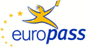 Curriculum vitae Europass Curriculum vitae Europass Inseraţi fotografiaInseraţi fotografiaInseraţi fotografiaInseraţi fotografiaInseraţi fotografiaInseraţi fotografiaInseraţi fotografiaInseraţi fotografiaInseraţi fotografiaInseraţi fotografiaInseraţi fotografiaInseraţi fotografiaInseraţi fotografiaInseraţi fotografiaInformaţii personaleInformaţii personaleNume / PrenumeNume / PrenumeAdresă(e)Adresă(e)Telefon(oane)Telefon(oane)Fax(uri)Fax(uri)E-mail(uri)E-mail(uri)Naţionalitate(-tăţi)Naţionalitate(-tăţi)Data naşteriiData naşteriiSexSexLocul de muncă actual / Domeniul ocupaţionalLocul de muncă actual / Domeniul ocupaţionalExperienţa profesionalăExperienţa profesionalăPerioadaPerioadaFuncţia sau postul ocupatFuncţia sau postul ocupatActivităţi şi responsabilităţi principaleActivităţi şi responsabilităţi principaleNumele şi adresa angajatoruluiNumele şi adresa angajatoruluiTipul activităţii sau sectorul de activitateTipul activităţii sau sectorul de activitatePerioadaPerioadaFuncţia sau postul ocupatFuncţia sau postul ocupatActivităţi şi responsabilităţi principaleActivităţi şi responsabilităţi principaleNumele şi adresa angajatoruluiNumele şi adresa angajatoruluiTipul activităţii sau sectorul de activitateTipul activităţii sau sectorul de activitatePerioadaPerioadaFuncţia sau postul ocupatFuncţia sau postul ocupatActivităţi şi responsabilităţi principaleActivităţi şi responsabilităţi principaleNumele şi adresa angajatoruluiNumele şi adresa angajatoruluiTipul activităţii sau sectorul de activitateTipul activităţii sau sectorul de activitatePerioadaPerioadaFuncţia sau postul ocupatFuncţia sau postul ocupatActivităţi şi responsabilităţi principaleActivităţi şi responsabilităţi principaleNumele şi adresa angajatoruluiNumele şi adresa angajatoruluiTipul activităţii sau sectorul de activitateTipul activităţii sau sectorul de activitatePerioadaPerioadaFuncţia sau postul ocupatFuncţia sau postul ocupatActivităţi şi responsabilităţi principaleActivităţi şi responsabilităţi principaleNumele şi adresa angajatoruluiNumele şi adresa angajatoruluiTipul activităţii sau sectorul de activitateTipul activităţii sau sectorul de activitatePerioadaPerioadaFuncţia sau postul ocupatFuncţia sau postul ocupatPrincipalele activitati si responsabilitatiPrincipalele activitati si responsabilitatiNumele şi adresa angajatoruluiNumele şi adresa angajatoruluiTipul activităţii sau sectorul de activitateTipul activităţii sau sectorul de activitateEducaţie şi formareEducaţie şi formarePerioadaPerioadaCalificarea / diploma obţinutăCalificarea / diploma obţinutăDisciplinele principale studiate / competenţe profesionale dobânditeDisciplinele principale studiate / competenţe profesionale dobânditeNumele şi tipul instituţiei de învăţământ / furnizorului de formareNumele şi tipul instituţiei de învăţământ / furnizorului de formareNivelul în clasificarea naţională sau internaţionalăNivelul în clasificarea naţională sau internaţionalăPerioadaPerioadaCalificarea / diploma obţinutăCalificarea / diploma obţinutăDisciplinele principale studiate / competenţe profesionale dobânditeDisciplinele principale studiate / competenţe profesionale dobânditeNumele şi tipul instituţiei de învăţământ / furnizorului de formareNumele şi tipul instituţiei de învăţământ / furnizorului de formareNivelul în clasificarea naţională sau internaţionalăNivelul în clasificarea naţională sau internaţionalăAptitudini şi competenţe personaleAptitudini şi competenţe personaleLimba(i) maternă(e)Limba(i) maternă(e)Limba(i) străină(e) cunoscută(e)Limba(i) străină(e) cunoscută(e)AutoevaluareAutoevaluareÎnţelegereÎnţelegereÎnţelegereÎnţelegereVorbireVorbireVorbireVorbireVorbireVorbireVorbireVorbireScriereNivel european Nivel european AscultareAscultareCitireCitireParticipare la conversaţieParticipare la conversaţieParticipare la conversaţieDiscurs oralDiscurs oralDiscurs oralDiscurs oralDiscurs oralExprimare scrisăLimba EnglezăLimba EnglezăCompetenţe şi abilităţi socialeCompetenţe şi abilităţi socialeCompetenţe şi aptitudini organizatoriceCompetenţe şi aptitudini organizatoriceCompetenţe şi aptitudini tehniceCompetenţe şi aptitudini tehniceCompetenţe şi aptitudini de utilizare a calculatoruluiCompetenţe şi aptitudini de utilizare a calculatoruluiCompetenţe şi aptitudini artisticeCompetenţe şi aptitudini artisticeAlte competenţe şi aptitudiniAlte competenţe şi aptitudiniPermis(e) de conducerePermis(e) de conducereInformaţii suplimentareInformaţii suplimentare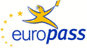 EuropassCurriculum VitaeEuropassCurriculum Vitae  Insert photograph. Remove heading if not relevant (see instructions)  Insert photograph. Remove heading if not relevant (see instructions)  Insert photograph. Remove heading if not relevant (see instructions)  Insert photograph. Remove heading if not relevant (see instructions)  Insert photograph. Remove heading if not relevant (see instructions)  Insert photograph. Remove heading if not relevant (see instructions)  Insert photograph. Remove heading if not relevant (see instructions)  Insert photograph. Remove heading if not relevant (see instructions)  Insert photograph. Remove heading if not relevant (see instructions)  Insert photograph. Remove heading if not relevant (see instructions)  Insert photograph. Remove heading if not relevant (see instructions)  Insert photograph. Remove heading if not relevant (see instructions)  Insert photograph. Remove heading if not relevant (see instructions)Personal informationPersonal informationFirst name(s) / Surname(s) First name(s) / Surname(s) First name(s) Surname(s) (remove if not relevant, see instructions)First name(s) Surname(s) (remove if not relevant, see instructions)First name(s) Surname(s) (remove if not relevant, see instructions)First name(s) Surname(s) (remove if not relevant, see instructions)First name(s) Surname(s) (remove if not relevant, see instructions)First name(s) Surname(s) (remove if not relevant, see instructions)First name(s) Surname(s) (remove if not relevant, see instructions)First name(s) Surname(s) (remove if not relevant, see instructions)First name(s) Surname(s) (remove if not relevant, see instructions)First name(s) Surname(s) (remove if not relevant, see instructions)First name(s) Surname(s) (remove if not relevant, see instructions)First name(s) Surname(s) (remove if not relevant, see instructions)First name(s) Surname(s) (remove if not relevant, see instructions)Address(es)Address(es)House number, street name, postcode, city, country (remove if not relevant, see instructions)House number, street name, postcode, city, country (remove if not relevant, see instructions)House number, street name, postcode, city, country (remove if not relevant, see instructions)House number, street name, postcode, city, country (remove if not relevant, see instructions)House number, street name, postcode, city, country (remove if not relevant, see instructions)House number, street name, postcode, city, country (remove if not relevant, see instructions)House number, street name, postcode, city, country (remove if not relevant, see instructions)House number, street name, postcode, city, country (remove if not relevant, see instructions)House number, street name, postcode, city, country (remove if not relevant, see instructions)House number, street name, postcode, city, country (remove if not relevant, see instructions)House number, street name, postcode, city, country (remove if not relevant, see instructions)House number, street name, postcode, city, country (remove if not relevant, see instructions)House number, street name, postcode, city, country (remove if not relevant, see instructions)Telephone(s)Telephone(s)(remove if not relevant, see instructions)(remove if not relevant, see instructions)(remove if not relevant, see instructions)(remove if not relevant, see instructions)(remove if not relevant, see instructions)Mobile:Mobile:Mobile:Mobile:(remove if not relevant, see instructions)(remove if not relevant, see instructions)(remove if not relevant, see instructions)(remove if not relevant, see instructions)Fax(es)Fax(es)(remove if not relevant, see instructions)(remove if not relevant, see instructions)(remove if not relevant, see instructions)(remove if not relevant, see instructions)(remove if not relevant, see instructions)(remove if not relevant, see instructions)(remove if not relevant, see instructions)(remove if not relevant, see instructions)(remove if not relevant, see instructions)(remove if not relevant, see instructions)(remove if not relevant, see instructions)(remove if not relevant, see instructions)(remove if not relevant, see instructions)E-mailE-mail(remove if not relevant, see instructions)(remove if not relevant, see instructions)(remove if not relevant, see instructions)(remove if not relevant, see instructions)(remove if not relevant, see instructions)(remove if not relevant, see instructions)(remove if not relevant, see instructions)(remove if not relevant, see instructions)(remove if not relevant, see instructions)(remove if not relevant, see instructions)(remove if not relevant, see instructions)(remove if not relevant, see instructions)(remove if not relevant, see instructions)NationalityNationality(remove if not relevant, see instructions)(remove if not relevant, see instructions)(remove if not relevant, see instructions)(remove if not relevant, see instructions)(remove if not relevant, see instructions)(remove if not relevant, see instructions)(remove if not relevant, see instructions)(remove if not relevant, see instructions)(remove if not relevant, see instructions)(remove if not relevant, see instructions)(remove if not relevant, see instructions)(remove if not relevant, see instructions)(remove if not relevant, see instructions)Date of birthDate of birth(remove if not relevant, see instructions)(remove if not relevant, see instructions)(remove if not relevant, see instructions)(remove if not relevant, see instructions)(remove if not relevant, see instructions)(remove if not relevant, see instructions)(remove if not relevant, see instructions)(remove if not relevant, see instructions)(remove if not relevant, see instructions)(remove if not relevant, see instructions)(remove if not relevant, see instructions)(remove if not relevant, see instructions)(remove if not relevant, see instructions)GenderGender(remove if not relevant, see instructions)(remove if not relevant, see instructions)(remove if not relevant, see instructions)(remove if not relevant, see instructions)(remove if not relevant, see instructions)(remove if not relevant, see instructions)(remove if not relevant, see instructions)(remove if not relevant, see instructions)(remove if not relevant, see instructions)(remove if not relevant, see instructions)(remove if not relevant, see instructions)(remove if not relevant, see instructions)(remove if not relevant, see instructions)Desired employment / Occupational fieldDesired employment / Occupational field(remove if not relevant, see instructions)(remove if not relevant, see instructions)(remove if not relevant, see instructions)(remove if not relevant, see instructions)(remove if not relevant, see instructions)(remove if not relevant, see instructions)(remove if not relevant, see instructions)(remove if not relevant, see instructions)(remove if not relevant, see instructions)(remove if not relevant, see instructions)(remove if not relevant, see instructions)(remove if not relevant, see instructions)(remove if not relevant, see instructions)Work experienceWork experienceDatesDatesAdd separate entries for each relevant post occupied, starting from the most recent. (remove if not relevant, see instructions) Add separate entries for each relevant post occupied, starting from the most recent. (remove if not relevant, see instructions) Add separate entries for each relevant post occupied, starting from the most recent. (remove if not relevant, see instructions) Add separate entries for each relevant post occupied, starting from the most recent. (remove if not relevant, see instructions) Add separate entries for each relevant post occupied, starting from the most recent. (remove if not relevant, see instructions) Add separate entries for each relevant post occupied, starting from the most recent. (remove if not relevant, see instructions) Add separate entries for each relevant post occupied, starting from the most recent. (remove if not relevant, see instructions) Add separate entries for each relevant post occupied, starting from the most recent. (remove if not relevant, see instructions) Add separate entries for each relevant post occupied, starting from the most recent. (remove if not relevant, see instructions) Add separate entries for each relevant post occupied, starting from the most recent. (remove if not relevant, see instructions) Add separate entries for each relevant post occupied, starting from the most recent. (remove if not relevant, see instructions) Add separate entries for each relevant post occupied, starting from the most recent. (remove if not relevant, see instructions) Add separate entries for each relevant post occupied, starting from the most recent. (remove if not relevant, see instructions) Occupation or position heldOccupation or position heldMain activities and responsibilitiesMain activities and responsibilitiesName and address of employerName and address of employerType of business or sectorType of business or sectorEducation and trainingEducation and trainingDatesDatesAdd separate entries for each relevant course you have completed, starting from the most recent. (remove if not relevant, see instructions) Add separate entries for each relevant course you have completed, starting from the most recent. (remove if not relevant, see instructions) Add separate entries for each relevant course you have completed, starting from the most recent. (remove if not relevant, see instructions) Add separate entries for each relevant course you have completed, starting from the most recent. (remove if not relevant, see instructions) Add separate entries for each relevant course you have completed, starting from the most recent. (remove if not relevant, see instructions) Add separate entries for each relevant course you have completed, starting from the most recent. (remove if not relevant, see instructions) Add separate entries for each relevant course you have completed, starting from the most recent. (remove if not relevant, see instructions) Add separate entries for each relevant course you have completed, starting from the most recent. (remove if not relevant, see instructions) Add separate entries for each relevant course you have completed, starting from the most recent. (remove if not relevant, see instructions) Add separate entries for each relevant course you have completed, starting from the most recent. (remove if not relevant, see instructions) Add separate entries for each relevant course you have completed, starting from the most recent. (remove if not relevant, see instructions) Add separate entries for each relevant course you have completed, starting from the most recent. (remove if not relevant, see instructions) Add separate entries for each relevant course you have completed, starting from the most recent. (remove if not relevant, see instructions) Title of qualification awardedTitle of qualification awardedPrincipal subjects/occupational skills coveredPrincipal subjects/occupational skills coveredName and type of organisation providing education and trainingName and type of organisation providing education and trainingLevel in national or international classificationLevel in national or international classification(remove if not relevant, see instructions)(remove if not relevant, see instructions)(remove if not relevant, see instructions)(remove if not relevant, see instructions)(remove if not relevant, see instructions)(remove if not relevant, see instructions)(remove if not relevant, see instructions)(remove if not relevant, see instructions)(remove if not relevant, see instructions)(remove if not relevant, see instructions)(remove if not relevant, see instructions)(remove if not relevant, see instructions)(remove if not relevant, see instructions)Personal skills and competencesPersonal skills and competencesMother tongue(s)Mother tongue(s)Specify mother tongue (if relevant add other mother tongue(s), see instructions)Specify mother tongue (if relevant add other mother tongue(s), see instructions)Specify mother tongue (if relevant add other mother tongue(s), see instructions)Specify mother tongue (if relevant add other mother tongue(s), see instructions)Specify mother tongue (if relevant add other mother tongue(s), see instructions)Specify mother tongue (if relevant add other mother tongue(s), see instructions)Specify mother tongue (if relevant add other mother tongue(s), see instructions)Specify mother tongue (if relevant add other mother tongue(s), see instructions)Specify mother tongue (if relevant add other mother tongue(s), see instructions)Specify mother tongue (if relevant add other mother tongue(s), see instructions)Specify mother tongue (if relevant add other mother tongue(s), see instructions)Specify mother tongue (if relevant add other mother tongue(s), see instructions)Specify mother tongue (if relevant add other mother tongue(s), see instructions)Other language(s)Other language(s)Self-assessmentSelf-assessmentUnderstandingUnderstandingUnderstandingUnderstandingUnderstandingSpeakingSpeakingSpeakingSpeakingSpeakingWritingWritingEuropean level (*)European level (*)ListeningListeningReadingReadingReadingSpoken interactionSpoken interactionSpoken productionSpoken productionSpoken productionLanguageLanguageLanguageLanguage(*) Common European Framework of Reference for Languages(*) Common European Framework of Reference for Languages(*) Common European Framework of Reference for Languages(*) Common European Framework of Reference for Languages(*) Common European Framework of Reference for Languages(*) Common European Framework of Reference for Languages(*) Common European Framework of Reference for Languages(*) Common European Framework of Reference for Languages(*) Common European Framework of Reference for Languages(*) Common European Framework of Reference for Languages(*) Common European Framework of Reference for Languages(*) Common European Framework of Reference for Languages(*) Common European Framework of Reference for LanguagesSocial skills and competencesSocial skills and competencesReplace this text by a description of these competences and indicate where they were acquired. (Remove if not relevant, see instructions)Replace this text by a description of these competences and indicate where they were acquired. (Remove if not relevant, see instructions)Replace this text by a description of these competences and indicate where they were acquired. (Remove if not relevant, see instructions)Replace this text by a description of these competences and indicate where they were acquired. (Remove if not relevant, see instructions)Replace this text by a description of these competences and indicate where they were acquired. (Remove if not relevant, see instructions)Replace this text by a description of these competences and indicate where they were acquired. (Remove if not relevant, see instructions)Replace this text by a description of these competences and indicate where they were acquired. (Remove if not relevant, see instructions)Replace this text by a description of these competences and indicate where they were acquired. (Remove if not relevant, see instructions)Replace this text by a description of these competences and indicate where they were acquired. (Remove if not relevant, see instructions)Replace this text by a description of these competences and indicate where they were acquired. (Remove if not relevant, see instructions)Replace this text by a description of these competences and indicate where they were acquired. (Remove if not relevant, see instructions)Replace this text by a description of these competences and indicate where they were acquired. (Remove if not relevant, see instructions)Replace this text by a description of these competences and indicate where they were acquired. (Remove if not relevant, see instructions)Organisational skills and competencesOrganisational skills and competencesReplace this text by a description of these competences and indicate where they were acquired. (Remove if not relevant, see instructions)Replace this text by a description of these competences and indicate where they were acquired. (Remove if not relevant, see instructions)Replace this text by a description of these competences and indicate where they were acquired. (Remove if not relevant, see instructions)Replace this text by a description of these competences and indicate where they were acquired. (Remove if not relevant, see instructions)Replace this text by a description of these competences and indicate where they were acquired. (Remove if not relevant, see instructions)Replace this text by a description of these competences and indicate where they were acquired. (Remove if not relevant, see instructions)Replace this text by a description of these competences and indicate where they were acquired. (Remove if not relevant, see instructions)Replace this text by a description of these competences and indicate where they were acquired. (Remove if not relevant, see instructions)Replace this text by a description of these competences and indicate where they were acquired. (Remove if not relevant, see instructions)Replace this text by a description of these competences and indicate where they were acquired. (Remove if not relevant, see instructions)Replace this text by a description of these competences and indicate where they were acquired. (Remove if not relevant, see instructions)Replace this text by a description of these competences and indicate where they were acquired. (Remove if not relevant, see instructions)Replace this text by a description of these competences and indicate where they were acquired. (Remove if not relevant, see instructions)Technical skills and competencesTechnical skills and competencesReplace this text by a description of these competences and indicate where they were acquired. (Remove if not relevant, see instructions)Replace this text by a description of these competences and indicate where they were acquired. (Remove if not relevant, see instructions)Replace this text by a description of these competences and indicate where they were acquired. (Remove if not relevant, see instructions)Replace this text by a description of these competences and indicate where they were acquired. (Remove if not relevant, see instructions)Replace this text by a description of these competences and indicate where they were acquired. (Remove if not relevant, see instructions)Replace this text by a description of these competences and indicate where they were acquired. (Remove if not relevant, see instructions)Replace this text by a description of these competences and indicate where they were acquired. (Remove if not relevant, see instructions)Replace this text by a description of these competences and indicate where they were acquired. (Remove if not relevant, see instructions)Replace this text by a description of these competences and indicate where they were acquired. (Remove if not relevant, see instructions)Replace this text by a description of these competences and indicate where they were acquired. (Remove if not relevant, see instructions)Replace this text by a description of these competences and indicate where they were acquired. (Remove if not relevant, see instructions)Replace this text by a description of these competences and indicate where they were acquired. (Remove if not relevant, see instructions)Replace this text by a description of these competences and indicate where they were acquired. (Remove if not relevant, see instructions)Computer skills and competencesComputer skills and competencesReplace this text by a description of these competences and indicate where they were acquired. (Remove if not relevant, see instructions)Replace this text by a description of these competences and indicate where they were acquired. (Remove if not relevant, see instructions)Replace this text by a description of these competences and indicate where they were acquired. (Remove if not relevant, see instructions)Replace this text by a description of these competences and indicate where they were acquired. (Remove if not relevant, see instructions)Replace this text by a description of these competences and indicate where they were acquired. (Remove if not relevant, see instructions)Replace this text by a description of these competences and indicate where they were acquired. (Remove if not relevant, see instructions)Replace this text by a description of these competences and indicate where they were acquired. (Remove if not relevant, see instructions)Replace this text by a description of these competences and indicate where they were acquired. (Remove if not relevant, see instructions)Replace this text by a description of these competences and indicate where they were acquired. (Remove if not relevant, see instructions)Replace this text by a description of these competences and indicate where they were acquired. (Remove if not relevant, see instructions)Replace this text by a description of these competences and indicate where they were acquired. (Remove if not relevant, see instructions)Replace this text by a description of these competences and indicate where they were acquired. (Remove if not relevant, see instructions)Replace this text by a description of these competences and indicate where they were acquired. (Remove if not relevant, see instructions)Artistic skills and competencesArtistic skills and competencesReplace this text by a description of these competences and indicate where they were acquired. (Remove if not relevant, see instructions)Replace this text by a description of these competences and indicate where they were acquired. (Remove if not relevant, see instructions)Replace this text by a description of these competences and indicate where they were acquired. (Remove if not relevant, see instructions)Replace this text by a description of these competences and indicate where they were acquired. (Remove if not relevant, see instructions)Replace this text by a description of these competences and indicate where they were acquired. (Remove if not relevant, see instructions)Replace this text by a description of these competences and indicate where they were acquired. (Remove if not relevant, see instructions)Replace this text by a description of these competences and indicate where they were acquired. (Remove if not relevant, see instructions)Replace this text by a description of these competences and indicate where they were acquired. (Remove if not relevant, see instructions)Replace this text by a description of these competences and indicate where they were acquired. (Remove if not relevant, see instructions)Replace this text by a description of these competences and indicate where they were acquired. (Remove if not relevant, see instructions)Replace this text by a description of these competences and indicate where they were acquired. (Remove if not relevant, see instructions)Replace this text by a description of these competences and indicate where they were acquired. (Remove if not relevant, see instructions)Replace this text by a description of these competences and indicate where they were acquired. (Remove if not relevant, see instructions)Other skills and competencesOther skills and competencesReplace this text by a description of these competences and indicate where they were acquired. (Remove if not relevant, see instructions)Replace this text by a description of these competences and indicate where they were acquired. (Remove if not relevant, see instructions)Replace this text by a description of these competences and indicate where they were acquired. (Remove if not relevant, see instructions)Replace this text by a description of these competences and indicate where they were acquired. (Remove if not relevant, see instructions)Replace this text by a description of these competences and indicate where they were acquired. (Remove if not relevant, see instructions)Replace this text by a description of these competences and indicate where they were acquired. (Remove if not relevant, see instructions)Replace this text by a description of these competences and indicate where they were acquired. (Remove if not relevant, see instructions)Replace this text by a description of these competences and indicate where they were acquired. (Remove if not relevant, see instructions)Replace this text by a description of these competences and indicate where they were acquired. (Remove if not relevant, see instructions)Replace this text by a description of these competences and indicate where they were acquired. (Remove if not relevant, see instructions)Replace this text by a description of these competences and indicate where they were acquired. (Remove if not relevant, see instructions)Replace this text by a description of these competences and indicate where they were acquired. (Remove if not relevant, see instructions)Replace this text by a description of these competences and indicate where they were acquired. (Remove if not relevant, see instructions)Driving licenceDriving licenceState here whether you hold a driving licence and if so for which categories of vehicle. (Remove if not relevant, see instructions)State here whether you hold a driving licence and if so for which categories of vehicle. (Remove if not relevant, see instructions)State here whether you hold a driving licence and if so for which categories of vehicle. (Remove if not relevant, see instructions)State here whether you hold a driving licence and if so for which categories of vehicle. (Remove if not relevant, see instructions)State here whether you hold a driving licence and if so for which categories of vehicle. (Remove if not relevant, see instructions)State here whether you hold a driving licence and if so for which categories of vehicle. (Remove if not relevant, see instructions)State here whether you hold a driving licence and if so for which categories of vehicle. (Remove if not relevant, see instructions)State here whether you hold a driving licence and if so for which categories of vehicle. (Remove if not relevant, see instructions)State here whether you hold a driving licence and if so for which categories of vehicle. (Remove if not relevant, see instructions)State here whether you hold a driving licence and if so for which categories of vehicle. (Remove if not relevant, see instructions)State here whether you hold a driving licence and if so for which categories of vehicle. (Remove if not relevant, see instructions)State here whether you hold a driving licence and if so for which categories of vehicle. (Remove if not relevant, see instructions)State here whether you hold a driving licence and if so for which categories of vehicle. (Remove if not relevant, see instructions)Additional informationAdditional informationInclude here any other information that may be relevant, for example contact persons, references, etc. (Remove heading if not relevant, see instructions)Include here any other information that may be relevant, for example contact persons, references, etc. (Remove heading if not relevant, see instructions)Include here any other information that may be relevant, for example contact persons, references, etc. (Remove heading if not relevant, see instructions)Include here any other information that may be relevant, for example contact persons, references, etc. (Remove heading if not relevant, see instructions)Include here any other information that may be relevant, for example contact persons, references, etc. (Remove heading if not relevant, see instructions)Include here any other information that may be relevant, for example contact persons, references, etc. (Remove heading if not relevant, see instructions)Include here any other information that may be relevant, for example contact persons, references, etc. (Remove heading if not relevant, see instructions)Include here any other information that may be relevant, for example contact persons, references, etc. (Remove heading if not relevant, see instructions)Include here any other information that may be relevant, for example contact persons, references, etc. (Remove heading if not relevant, see instructions)Include here any other information that may be relevant, for example contact persons, references, etc. (Remove heading if not relevant, see instructions)Include here any other information that may be relevant, for example contact persons, references, etc. (Remove heading if not relevant, see instructions)Include here any other information that may be relevant, for example contact persons, references, etc. (Remove heading if not relevant, see instructions)Include here any other information that may be relevant, for example contact persons, references, etc. (Remove heading if not relevant, see instructions)AnnexesAnnexesList any items attached. (Remove heading if not relevant, see instructions)List any items attached. (Remove heading if not relevant, see instructions)List any items attached. (Remove heading if not relevant, see instructions)List any items attached. (Remove heading if not relevant, see instructions)List any items attached. (Remove heading if not relevant, see instructions)List any items attached. (Remove heading if not relevant, see instructions)List any items attached. (Remove heading if not relevant, see instructions)List any items attached. (Remove heading if not relevant, see instructions)List any items attached. (Remove heading if not relevant, see instructions)List any items attached. (Remove heading if not relevant, see instructions)List any items attached. (Remove heading if not relevant, see instructions)List any items attached. (Remove heading if not relevant, see instructions)List any items attached. (Remove heading if not relevant, see instructions)FuncţiadidacticăCondițiiÎndeplinire condițiiAsistent universitarDoctorand (pentru ocuparea postului pe perioadă determinată)Asistent universitarDoctor/Doctorand (pentru ocuparea postului pe perioadă nedeterminată)Asistent universitarMedia examenelor de diplomă (Licenţă + Master) - minimum 8,00Asistent universitarAtestarea studiilor (Diplome + Foi Matricole)Asistent universitarCondiții minime de înscriere la concurs conform Metodologiei UMC art 24.Asistent universitarÎn cazul specialiștilor cu valoare ştiinţifică recunoscută în domeniu, prin invenții, inovații, premii, publicații ştiinţifice, din țară sau din străinătate, îndeplinirea standardelor minimale de înscriere la concurs sunt: deținerea titlului de expert maritim, membru comisii IMO, auditor IMO, brevet de ofițer maritim și fluvial, publicații valoroase în domeniul maritim, membru al unor asociații internaționale în domeniul navigației, membru în comisii de siguranța maritimă, etcȘef lucrări/Lector universitarDoctorȘef lucrări/Lector universitarCondiții medii minime, la prima ocupare prin concurs a unui post didactic titular în UMC- 8,00 - media examenelor de diplomă (Licenţă + Master)Șef lucrări/Lector universitarAtestarea studiilor (Diplome + Foi Matricole)Șef lucrări/Lector universitarCondiții minime de înscriere la concurs conform Metodologiei UMC art 24Șef lucrări/Lector universitarÎn cazul specialiștilor cu valoare ştiinţifică recunoscută în domeniu, prin invenții, inovații, premii, publicații ştiinţifice, din țară sau din străinătate, îndeplinirea standardelor minimale de înscriere la concurs sunt: deținerea titlului de expert maritim, membru comisii IMO, auditor IMO, brevet de ofițer maritim și fluvial, publicații valoroase în domeniul maritim, membru al unor asociații internaționale în domeniul navigației, membru în comisii de siguranța maritimă, etcConferențiar universitarDoctorConferențiar universitarÎndeplinirea standardelor minime naţionale conform ordinului ministrului educației  [se includ Fisele conform modelelor din OME, specifice fiecărui domeniu]Conferențiar universitarCondiții medii minime, la prima ocupare prin concurs a unui post didactic titular în UMC- 8,00 - media examenelor de diplomă (Licenţă + Master)Conferențiar universitarAtestarea studiilor (Diplome + Foi Matricole)Conferențiar universitarCondiții minime de înscriere la concurs conform Metodologieului UMC art 24Conferențiar universitarÎn cazul specialiștilor cu valoare ştiinţifică recunoscută în domeniu, prin invenții, inovații, premii, publicații ştiinţifice, din țară sau din străinătate, îndeplinirea standardelor minimale de înscriere la concurs sunt: deținerea titlului de expert maritim, membru comisii IMO, auditor IMO, brevet de ofițer maritim și fluvial, publicații valoroase în domeniul maritim, membru al unor asociații internaționale în domeniul navigației, membru în comisii de siguranță maritimă, etcProfesor universitarDoctorProfesor universitarCondiții medii minime, la prima ocupare prin concurs a unui post didactic titular în UMC- 8,00 - media examenelor de diplomă (Licenţă + Master)Profesor universitarÎndeplinirea standardelor minime naționale conform ordinului ministrului educației [se includ Fișele conform modelelor din OME, specifice fiecărui domeniu]Profesor universitarCondiții minime de înscriere la concurs conform Metodologiei UMC art 24Profesor universitarAtestarea studiilor (Diplome + Foi Matricole)Profesor universitarAtestat de abilitareAn de studiiMediaIIIIIIIVAn de studiiMediaIIIAn de studiiCalificativ  (cf. documentelor de studii de doctorat ataşate în copie)Notă echivalentă (cf. art. 24 din Metodologie)IIIIIIConfirm autenticitateaDepartament..............................................................................Director Departament.............................................................Data.............................................Semnătura.....................................Candidat,……….................………………………….Nr. crt.CandidatActivitateaDisciplinaGrupaData1.(îndrumare laborator sau2.conducere seminar)Comisie Proba practicăProba scrisa Proba oralaPresedinte comisie Membru MembruMembruMembruCandidatPreședinte Membru MembruMembruMembruTotal CandidatPresedinte Membru MembruMembruMembruTotal CandidatPreședinte Membru MembruMembruMembruTotal NUME SI PRENUMECOMISIA DE CONCURSCOMISIA DE CONCURSCOMISIA DE CONCURSCOMISIA DE CONCURSCOMISIA DE CONCURSCONSILIUL FACULTĂTIICONSILIUL FACULTĂTIICONSILIUL FACULTĂTIICONSILIUL FACULTĂTIICONSILIUL FACULTĂTIICANDIDATIEfectivVoturiVoturiVoturiVoturiEfectivVoturi c.d.+studVoturi c.d.+studVoturi c.d.+studVoturi c.d.+studTotalPCAc.d.+studTotalPCACandidaţiEfectivc.d.+stud.Voturi  c.d.+studVoturi  c.d.+studVoturi  c.d.+studCandidaţiEfectivc.d.+stud.TotalPC+A